АДМИНИСТРАЦИЯМУНИЦИПАЛЬНОГО ОБРАЗОВАНИЯГОРОДСКОЙ ОКРУГ ЛЮБЕРЦЫ
МОСКОВСКОЙ ОБЛАСТИ15.11.2018                                                                                                          № 4450-ПАг. ЛюберцыО внесении изменений в муниципальную программу«Благоустройство и озеленение территории городского округа Люберцы Московской области»В соответствии со ст. 179 Бюджетного кодекса Российской Федерации, Федеральным законом от 06.10.2003 № 131-ФЗ «Об общих принципах организации местного самоуправления в Российской Федерации», Уставом муниципального образования городской округ Люберцы Московской области, Решением Совета депутатов городского округа Люберцы Московской области
 от 06.12.2017 № 149/17 «О бюджете муниципального образования городской округ Люберцы Московской области на 2018 год и на плановый период 2019 
и 2020 годов», Постановлением администрации муниципального образования городской округ Люберцы Московской области от 20.09.2018 № 3715-ПА 
«Об утверждении Порядка принятия решений о разработке муниципальных программ городского округа Люберцы, их формирования и реализации», Распоряжением Главы городского округа Люберцы Московской области от 21.06.2017 № 1-РГ «О наделении полномочиями Первого заместителя Главы администрации», постановляю:1. Внести изменения в муниципальную программу «Благоустройство и озеленение территории городского округа Люберцы Московской области», утвержденную Постановлением администрации муниципального образования городской округ Люберцы Московской области от 29.12.2017 № 3088-ПА, утвердив ее в новой редакции (прилагается).	 2.	 Опубликовать настоящее Постановление в средствах массовой информации и разместить на официальном сайте администрации в сети «Интернет».	3.	Контроль за исполнением настоящего Постановления возложить 
на заместителя Главы администрации Коханый А.И.Первый заместительГлавы администрации                                                                            И.Г. НазарьеваУтверждена Постановлением администрации городского округа Люберцыот 15.11.2018 № 4450-ПАМуниципальная программа «Благоустройство и озеленение территории городского округа Люберцы Московской области».Паспорт муниципальной программы Московской области«Благоустройство и озеленение территории городского округаЛюберцы Московской области»1. Характеристика проблем, на решение которой направлена Программа.В последние годы благоустройству территории городского округа Люберцы придается большое значение и уже в течение нескольких лет является приоритетным направлением социально-экономического развития городского округа. Однако существуют факторы, сдерживающие превращение городского округа
в многофункциональный, комфортный, эстетически привлекательный округ. К некоторым из них следует отнести уровень благоустройства городских территорий, уровень внешнего вида памятников, расположенных на территории городского округа Люберцы, устройство незаконно установленных нестационарных объектов. Улучшение внешнего облика городского округа, создание архитектурно-ландшафтной среды, благоустройство дворовых и внутриквартальных территорий и дорог, организация досуга населения на детских игровых и спортивных площадках, увеличение площадей зеленых насаждений и обустройство комфортных зон отдыха – все это является первоочередными задачами выполнения данной Программы.Городской округ Люберцы уже сегодня начинает радовать горожан удачным архитектурно-планировочным решением отдельных территорий. Но встречаются участки городской территории, которые имеют очень неприглядный вид.Зон отдыха, созданных на территории городского округа Люберцы, явно недостаточно. Назрела необходимость создания современного цветочного оформления, установки элементов вертикального озеленения, металлического ограждения газонов, установки дополнительных скамеек, диванов и урн. В рамках проекта «Комфортная городская среда» на территории городского округа Люберцы планируется благоустройство территорий: улиц, общественных пространств, пешеходных улиц, скверов, парков. Дворовые пространства жилых комплексов необходимо обустраивать детскими площадками, малыми архитектурными формами, цветниками и газонами.Особого внимания требуют детские и спортивные площадки.На территории городского округа Люберцы в рамках программы «Уютный двор» будет реализовываться программы комплексного благоустройства дворовых территорий.На территории городского округа Люберцы находятся памятники в количестве 
27 объекта. Памятники  расположены на открытом пространстве, подвергаются атмосферным воздействиям и требуют постоянного проведения мероприятий по их восстановлению и сохранению. В соответствии с Федеральным законом от 06.10.2003 № 131-ФЗ «Об общих принципах организации местного самоуправления в Российской Федерации», к вопросам местного значения относится сохранение, ремонт и содержание памятников, находящихся в муниципальной собственности.Незаконно установленные нестационарные объекты не только портят внешний облик городского округа, но и наносят ущерб экономике, так как их собственники 
не осуществляют  платежи в бюджет городского округа, нередки случаи самовольного подключения к электросетям. Программой определяется комплекс мероприятий, связанных с демонтажем незаконно установленных нестационарных объектов или возведенных на территории  городского округа Люберцы  нестационарных объектов, предназначенных для осуществления торговли, общественного питания, оказания услуг (павильоны, киоски, лотки, летние кафе и т.п.), хранения (укрытия, стоянки) транспортных средств (металлические тенты, гаражи типа «ракушка» и «пенал», цепи, иные конструкции), а также хозяйственных и вспомогательных построек (сараи, будки, голубятни, теплицы и т.п.), ограждений, заборов, рекламных и информационных стендов, щитов (далее – нестационарные объекты).В связи с ограничением, наложенным на расширение штатной численности муниципальных служащих и большим объемом работ в области благоустройства муниципального образования возникла необходимость в создании муниципального казенного учреждения, для оказания  содействия администрации городского округа Люберцы в ее деятельности по решению вопросов местного значения и административно-хозяйственной деятельности, а также организация службы муниципального заказчика 
для обеспечения потребностей органов местного самоуправления муниципального образования и юридических лиц в товарах, работах, услугах, необходимых 
для обеспечения их деятельности и реализации полномочий, повышения уровня благоустройства, организации работ по строительству, реконструкции, обслуживанию объектов внешнего благоустройства городского округа Люберцы, надлежащему содержанию территории городского округа Люберцы.Для обеспечения эффективного использования территории городского округа Люберцы необходимо комплексно и системно подходить к решению финансовых, организационно-методических, технических вопросов, а так же не ограничиваться рамками местного бюджета, но и привлекать средства предприятий и организаций 
и внебюджетных источников.2. Основные цели и задачи Программы.Основными задачами разработки Программы является улучшение внешнего облика городского округа Люберцы, создание ландшафтно-архитектурной композиции объектов благоустройства, достижения экологического равновесия, повышение качества окружающей природной среды, увеличение объемов зеленых насаждений и улучшение 
их структуры, повышение уровня комфортности территории городского округа для удовлетворения потребностей населения в благоприятных условиях проживания. Реализация программ Губернатора Московской области: «Новая культура сбора отходов (ТКО)», «Чистое Подмосковье»Основными целями разработки данной Программы являются:Повышение эстетической привлекательности территории городского округа Люберцы.Создание благоприятных условий для проживания населения.Улучшение состояния городских территорий.Содержание памятников в надлежащем состоянии.Обеспечение эффективного использования территории городского округа Люберцы.Улучшение архитектурного облика городского округа.3. Прогнозирование муниципальной программы Московской области«Благоустройство и озеленение территории городского округаЛюберцы Московской области»Программа рассчитана на период с 2018 по 2022 годы.Реализация программных мероприятий по целям и задачам в период с 2018 по 2022 год обеспечит выход на целевые параметры развития и решения системных задач в сфере благоустройства и обеспечения комфортного проживания жителей городского округа Люберцы.4. Перечень подпрограмм и краткое их описание.Муниципальная программа «Благоустройство и озеленение территории городского округа Люберцы Московской области» будет реализовываться в рамках выполнения следующих подпрограмм:«Благоустройство территорий городского округа Люберцы Московской области»; Мероприятия Подпрограммы направленных на выполнение работ по благоустройству общественных территорий городского округа Люберцы, в том числе территорий соответствующего функционального назначения (площадей, набережных, улиц, пешеходных зон, скверов, парков, иных территорий) и дворовых территорий.«Обеспечение комфортной среды проживания в городском округе Люберцы Московской области»;Мероприятия Подпрограммы направленны на выполнение работ по содержанию территорий  городского округа Люберцы в зимний и летний период, приведение в порядок городских территорий, улучшению внешнего облика городского округа Люберцы, повышение эстетической привлекательности территории города Люберцы, создание благоприятных условий для проживания населения.             3.  «Ремонт памятников городского округа Люберцы Московской области»;Мероприятия Подпрограммы направленны на сохранение, ремонт и содержание памятников, находящихся на территории городского округа Люберцы. Памятники  расположены на открытом пространстве, подвергаются атмосферным воздействиям и требуют постоянного проведения мероприятий по их восстановлению и сохранению. 4. «Озеленение территорий городского округа Люберцы Московской области»;Мероприятия Подпрограммы направленны на проведения работ по озеленению территорий городского округа Люберцы и улучшения экологической обстановки в округе, а так же проведение работ по цветочному оформлению в целях повышение эстетической привлекательности территории города Люберцы, создание благоприятных условий для проживания населения.        5. «Благоустройство неосвоенных территорий городского округа Люберцы Московской области»;Мероприятия Подпрограммы направленны на выполнение работ, связанных с демонтажем незаконно установленных нестационарных объектов или возведенных на территории  городского округа Люберцы  нестационарных объектов, предназначенных для осуществления торговли, общественного питания, оказания услуг (павильоны, киоски, лотки, летние кафе и т.п.), хранения (укрытия, стоянки) транспортных средств (металлические тенты, гаражи типа «ракушка» и «пенал», цепи, иные конструкции), а также хозяйственных и вспомогательных построек (сараи, будки, голубятни, теплицы и т.п.), ограждений, заборов, рекламных и информационных стендов, щитов (далее – нестационарные объекты).6. «Обеспечивающая подпрограмма».Мероприятия Подпрограммы направленны на выполнение Обеспечения деятельности МУ «Благоустройство и ЖКХ, в том числе закупку техники , работ услуг для полного выполнения мероприятий в рамках »» муниципальной программы «Благоустройство и озеленение территории городского округа Люберцы Московской области».5. Ресурсное обеспечение Программы.Финансирование программных мероприятий предусматривается осуществлять за счет средств бюджета городского округа Люберцы и бюджета Московской области. Объемы финансирования Подпрограммы могут ежегодно корректироваться с учетом изменения социально-экономической ситуации и наличия средств в бюджете городского округа Люберцы.6. Порядок взаимодействия ответственного за выполнение мероприятия.Контроль за реализацией программы осуществляет администрация городского округа. Реализация основных мероприятий осуществляется в соответствии с утвержденными дорожными картами. С целью контроля реализации Подпрограммы исполнители мероприятий Подпрограммы и заказчик предоставляют оперативные и итоговые отчеты о реализации соответствующих мероприятий Подпрограммы в соответствии с Порядком принятия решений о разработке муниципальных программ городского округа Люберцы, их формированию и реализации, утвержденным Постановлением администрации городского округа Люберцы Московской области от 20.09.2018 № 3715-ПАДля формирования отчётов и аналитических материалов о реализации Подпрограмм исполнители мероприятий и заказчик Подпрограммы руководствуются методикой расчета показателей эффективности реализации  подпрограмм, приведенной в Подпрограмме.7. Ожидаемые результаты реализации Программы.1. Комплексная уборка территорий городского округа Люберцы на площади 397500 м2.2. Ремонт и содержание памятников в количестве 27 шт.3. Содержание цветников, площадь цветочного оформления -  6000 м2.4. Количество незаконно установленных объектов, подлежащих демонтажу *– 216 ед.5.Создание безопасных и комфортных условий для проживания граждан.6. Комплексное благоустройство не менее 67 дворовых территорий*7. Благоустройство городских территорий 8. Благоустройство зон отдыха*.     9. Заключение и исполнение договоров на вывоз отходов в ИЖС и СНТ-100%10. Оснащение контейнерных площадок МКД контейнерами для раздельного сбора отходов.- 20%      *С 2018 по 2021 год  адресный  перечень по цветочному оформлению, устройству детских и спортивных площадок, незаконно установленных объектов, благоустройству городских территорий,  формируется и уточняется ежегодно на основании анализа 
за период предыдущего года: обращений жителей городского округа Люберцы, заявок жилищных организаций, обследований городских территорий сотрудниками администрации городского округа Люберцы.8. Методика расчета значений показателей реализации программы«Комплексное благоустройство», «Уютный двор» - Реализация программы комплексного благоустройства дворовых территорий. Методика расчета значения показателя по данной подкатегории представлено в Приложении № 8. Максимальное значение показателя (накопительным итогом): по итогам 1 квартала - 5,5 баллов; по итогам 2 квартала - 9,5 баллов (+4,0);по итогам 3 квартала - 18,5 баллов (+7,5);по итогам 4 квартала - 20,0 баллов (3,0); «Благоустройство зон отдыха», «Территория для жизни», «Доля качелей с жестким подвесом переоборудованная на гибкие подвесы» - Благоустройство территорий муниципальных образований: улиц, общественных пространств, пешеходных улиц, скверов, парков. Показатель носит интеграционный характер и формируется с учетом следующих подкатегорий:- благоустройство общественных территорий;- содержание объектов благоустройства;- наличие концепций развития парков, согласованной с Главным управлением архитектуры и градостроительства МО и получившей поддержку жителей. Методика расчета значения показателя по данной подкатегории представлено в Приложении № 9.«Доля качелей с жестким подвесом переоборудованных на гибкие подвесы»- базовое значение на начало года -0 %, планируемое значение на конец 2018 года -100%. За счет средств внебюджетных источников будут выполнены работы по замене качелей на жесткой сцепки на гибкие, в том числе том числе громоздких и массивных сидений на легкие. Отношение фактического количества качелей с гибкими подвесами к количеству качелей с жесткими подвесами, подлежащих переоборудованию в отчетном периоде.   «Новая культура сбора отходов ТКО», «Приобретение и установка контейнеров под раздельный сбор мусора». Показатель характеризует оснащение контейнерных площадок, находящихся на территории многоквартирных домов, контейнерами для раздельного накопления отходов. Методика расчета значения показателя по данной подкатегории представлено в Приложении № 10.«Чистое Подмосковье». Показатель характеризует заключение и исполнение договоров на вывоз отходов из СНТ и ИЖС. Формируется с учетом показателей заключения договоров на вывоз отходов из ИЖС и СНТ. Методика расчета значения показателя по данной подкатегории представлено в Приложении № 11.«Отлов безнадзорных животных». Показатель рассчитывается по итогам года: выполнение работ по отлову животных в соответствии с заключенным контрактом.Ож% =                   *100 %Ож% - процент выполненных работ;Ор    - количество, отловленных безнадзорных животных;Оп   - количество животных, по контракту.«Уборка и содержания территорий г.о. Люберцы». «Содержание газонов г.о. Люберцы». Показатель рассчитывается по итогам года. Выполнение работ по уборке и сезонному содержанию территорий. «Количество аварийных деревьев подлежащих вырубке». Показатель рассчитывается по итогам года: выполнение работ по вырубке и опиловке аварийных деревьев на территории г.о. Люберцы в соответствии с заключенным контрактом.Д% =                   *100 %Д - процент выполненных работ;Дв    - количество, вырубленных, опиленных деревьев;Дк   - количество деревьев по контракту.«Ликвидация несанкционированных свалок». Показатель рассчитывается по итогам года: выполнение работ по вырубке и опиловке аварийных деревьев на территории г.о. Люберцы в соответствии с заключенным контрактом. М% =                   *100 %М - процент выполненных работ;Мв    - количество, вывезенного несанкционированного мусора.Мк   - количество несанкционированного мусора по контракту.«Новогодние ели», «Светодиодные консоли». Показатель рассчитывается по итогам года: выполнение работ по закупке элементов новогоднего оформления  в соответствии с заключенным контрактом. «Приобретение модуля программного продукта «МУНГИС» в соответствии с заключенным контрактом на закупку модуля программного продукта «МУНГИС». «Количество памятников на территории г.о. Люберцы». Количество памятников расположенных на территории г.о. Люберцы в отношении которых проведены мероприятия по содержанию и благоустройству. Показатель рассчитывается по итогам года в соответствии с заключенным контрактом.«Площадь посадки цветов на территории г.о. Люберцы», «Посадка деревьев на территории г.о. Люберцы», «Посадка кустарников на территории г.о. Люберцы», «Устройство газонов на территории г.о. Люберцы». Показатель определяется в соответствии с количеством посаженных деревьев и кустарников, количестве высаженной цветочной рассказы и засеянной площади газонов  на территории г.о. Люберцы за отчетный период. Источник данных акт выполненных работ в соответствии с заключенным контрактом.«Площадь территорий, освобожденных от незаконно установленных нестационарных объектов», «Количество незаконно установленных нестационарных объектов подлежащих демонтажу и сносу», «Выполнение работ по благоустройству после демонтажа и сноса незаконно установленных нестационарных объектов».  Рассчитывается по факту реализации мероприятий программы направленных на освобождение территорий от незаконно установленных нестационарных объектов и благоустройству после их демонтажа, в соответствии с актом выполненных работ в рамках заключенных контрактов. Адресный перечень объектов незаконно установленных нестационарных объектов формируется и уточняется ежегодно на основании анализа за период предыдущего года: обращений жителей городского округа Люберцы, заявок жилищных организаций, обследований городских территорий сотрудниками администрации городского округа Люберцы. «Количество вывезенного автотранспорта с территорий городского округа Люберцы». Источник информации - акты выполненных работ в соответствии с заключенными контрактами. Рассчитывается как количество объектов бесхозного автотранспорта вывезенного с территорий г.о. Люберцы. Адресный перечень нахождения объектов бесхозного автотранспорта формируется и уточняется ежегодно на основании анализа за период предыдущего года: обращений жителей городского округа Люберцы, заявок жилищных организаций, обследований городских территорий сотрудниками администрации городского округа Люберцы.«Содержание рабочих мест согласно штатному расписанию». Рассчитывается как фактическое количество рабочих мест МУ «Благоустройство и ЖКХ» подлежащих содержанию в соответствии с утвержденным штатным расписанием.«Закупка и содержание техники, обеспечивающей деятельность учреждения». Рассчитываются как количество закупленной техники необходимой для проведения работ в рамках выполнения мероприятий ««Благоустройство и озеленение территории городского округа Люберцы Московской области».Приложение № 1к муниципальной программе городского округа Люберцы«Благоустройство и озеленение территории городского округа Люберцы Московской области»Паспорт подпрограммы ««Благоустройство территорий городского округа Люберцы Московской области»» муниципальной программы «Благоустройство и озеленение территории городского округа Люберцы Московской области»Характеристика проблем, решаемых посредством мероприятий.	Мероприятия Подпрограммы направлены на выполнение работ по благоустройству общественных территорий городского округа Люберцы, в том числе территорий соответствующего функционального назначения (площадей, набережных, улиц, пешеходных зон, скверов, парков, иных территорий) и дворовых территорий.В рамках указанной Подпрограммы планируется увеличение доли благоустроенных общественных и дворовых территорий от общего количества общественных и дворовых территорий, а так же обеспечение безопасных и комфортных условий проживания граждан в части защиты территорий от неблагоприятного воздействия безнадзорных животных.Адресный перечень дворовых территорий для выполнения работ по комплексному благоустройству дворовых территорий на 2018 год, сформирован путем голосования на интернет-портале "Добродел" и на основании обращений граждан к Президенту Российской Федерации, Губернатору Московской области, министру жилищно-коммунального хозяйства Московской области, в Главное управление государственного административно-технического надзора Московской области, в администрацию городского округа Люберцы, а также полученных иными способами.Перечень мероприятий подпрограммы «Благоустройство территорий городского округа Люберцы Московской области».Приложение № 2к муниципальной программе городского округа Люберцы«Благоустройство и озеленение территории городского округа Люберцы Московской области»Паспорт подпрограммы «Обеспечение комфортной среды проживания в городском округе Люберцы Московской области» муниципальной программы «Благоустройство и озеленение территории городского округа Люберцы Московской области»Характеристика проблем, решаемых посредством мероприятий.Мероприятия Подпрограммы направлены на выполнение работ по содержанию территорий  городского округа Люберцы в зимний и летний период, приведение в порядок городских территорий, улучшению внешнего облика городского округа Люберцы, повышение эстетической привлекательности территорий городского округа Люберцы, создание благоприятных условий для проживания населения.        Перечень мероприятий подпрограммы «Обеспечение комфортной среды проживания в городском округе Люберцы Московской области»Приложение № 3к муниципальной программе городского округа Люберцы«Благоустройство и озеленение территории городского округа Люберцы Московской области»Паспорт подпрограммы «Ремонт памятников городского округа Люберцы Московской области» муниципальной программы «Благоустройство и озеленение территории городского округа Люберцы Московской области»Характеристика проблем, решаемых посредством мероприятий.	Мероприятия Подпрограммы направлены на сохранение, ремонт и содержание памятников, находящихся на территории городского округа Люберцы. Памятники  расположены на открытом пространстве, подвергаются атмосферным воздействиям и требуют постоянного проведения мероприятий по их восстановлению и сохранению. Перечень мероприятий подпрограммы «Ремонт памятников городского округа Люберцы Московской области»»Приложение № 4к муниципальной программе городского округа Люберцы«Благоустройство и озеленение территории городского округа Люберцы Московской области»Паспорт подпрограммы ««Озеленение территорий городского округа Люберцы Московской области»» муниципальной программы «Благоустройство и озеленение территории городского округа Люберцы Московской области»Характеристика проблем, решаемых посредством мероприятий.	Мероприятия Подпрограммы направлены на проведения работ по озеленению территорий городского округа Люберцы и улучшения экологической обстановки в округе, а так же проведение работ по цветочному оформлению в целях повышение эстетической привлекательности территории города Люберцы, создание благоприятных условий для проживания населения.        Перечень мероприятий подпрограммы «Озеленение территорий городского округа Люберцы Московской области»Приложение № 5к муниципальной программе городского округа Люберцы«Благоустройство и озеленение территории городского округа Люберцы Московской области»Паспорт подпрограммы ««Благоустройство неосвоенных территорий городского округа Люберцы Московской области»» муниципальной программы «Благоустройство и озеленение территории городского округа Люберцы Московской области»Характеристика проблем, решаемых посредством мероприятий.	Мероприятия Подпрограммы направлены на выполнение работ, связанных с демонтажем незаконно установленных нестационарных объектов или возведенных на территории  городского округа Люберцы  нестационарных объектов, предназначенных для осуществления торговли, общественного питания, оказания услуг (павильоны, киоски, лотки, летние кафе и т.п.), хранения (укрытия, стоянки) транспортных средств (металлические тенты, гаражи типа «ракушка» и «пенал», цепи, иные конструкции), а также хозяйственных и вспомогательных построек (сараи, будки, голубятни, теплицы и т.п.), ограждений, заборов, рекламных и информационных стендов, щитов (далее – нестационарные объекты).Перечень мероприятий подпрограммы  «Благоустройство неосвоенных территорий городского округа Люберцы Московской области»Приложение № 6к муниципальной программе городского округа Люберцы«Благоустройство и озеленение территории городского округа Люберцы Московской области»Паспорт подпрограммы ««Обеспечивающая подпрограмма»» муниципальной программы «Благоустройство и озеленение территории городского округа Люберцы Московской области»Характеристика проблем, решаемых посредством мероприятий.Мероприятия Подпрограммы направлены на обеспечение деятельности МУ «Благоустройство и ЖКХ, в том числе закупку техники , работ услуг для полного выполнения мероприятий в рамках »» муниципальной программы «Благоустройство и озеленение территории городского округа Люберцы Московской области».Перечень мероприятий подпрограммы «Обеспечивающая подпрограмма»Приложение № 7к муниципальной программе городского округа Люберцы«Благоустройство и озеленение территории городского округа Люберцы Московской области»Планируемые результаты реализации муниципальной программы«Благоустройство и озеленение территории городского округаЛюберцы Московской области»Приложение № 8к муниципальной программе городского округа Люберцы«Благоустройство и озеленение территории городского округа Люберцы Московской области»Методика расчета показателя «Уютный двор (Реализация программы комплексного благоустройства дворовых территорий)» рейтинга оценки эффективности работы органов местного самоуправления Московской областиПриложение № 9к муниципальной программе городского округа Люберцы«Благоустройство и озеленение территории городского округа Люберцы Московской области»Методика расчета раздела «Благоустройство общественных территорий» показателя «Территория для жизни (Благоустройство территорий муниципальных образований: улиц, общественных пространств, пешеходных улиц, скверов, парков)» рейтинга оценки эффективности работы органов местного самоуправления Московской областиМетодика расчета раздела «Содержание объектов благоустройства» показателя «Территория для жизни (Благоустройство территорий муниципальных образований: улиц, общественных пространств, пешеходных улиц, скверов, парков)» рейтинга оценки эффективности работы органов местного самоуправления Московской областиМаксимальное число баллов за год по разделу «Содержание объектов благоустройства» – 20.При расчете учитывается содержание объектов в зимнее и летнее время.Расчет баллов производится до сотых (0,01). Детские игровые и физкультурно-оздоровительные площадки Количество баллов показателя рассчитывается по формуле:Б1 = Пдок+Пщ+Пж+ПнарИсточник данных: Реестр детских игровых и физкультурно-оздоровительных площадок Госадмтехнадзора Московской области и муниципальных образований Московской области.Критерии:Пдок – наличие документов, установленных нормативно-правовыми актами (законом) Московской области, правильность и своевременность заполнения актов и графиков осмотра игрового оборудования (площадки). При наличии установленных документов на всех площадках – 0,5, в противном случае – 0;Пщ – наличие информационных щитов на площадках. При наличии информационных щитов на всех площадках – 0,5 в противном случае – 0;Пж – критерий – «отсутствие качелей на детских площадках с жёсткими элементами подвеса» при отсутствии качелей с жёстким подвесом показатель равен 0,5, при наличии качелей с жёстким подвесом показатель равен -0,5.Пнар – критерий – «нарушения содержания оборудования площадок» определяется следующим образом:При 0< Дн%<10%, Пнар =0,5;При 10< Дн%<15%, Пнар =0,4;При 15< Дн%<20%, Пнар =0,2;При 20< Дн%<25%, Пнар =0,1;При Дн% >25%, Пнар =0, где:Дн% =              *100Дн% - процент площадок с нарушениями от общего количества площадок;Дн    - количество площадок с нарушениями;Док  - общее количество площадок в муниципальном образовании.Сезонное содержание территории муниципального образования Критерии:Пу – договор (муниципальное задание) по уборке дорог и улиц (зимняя и летняя уборка). При наличии 0,5, при отсутствии – 0;Пдог – договор со специализированными бригадами по очистке кровель от снега и наледи (муниципальное задание с наличием аттестованных сотрудников к работе на высоте). При наличии 0,5, при отсутствии – 0;Псс – готовность (до 1 октября) мест для приема снега и наличие принятого муниципального правового акта. При наличии 0,5, при отсутствии – 0;Потд – соответствие мест отдыха у воды установленным нормам и требованиям. При наличии 0,5, при отсутствии – 0;Пзн – договор (муниципальное задание) на содержание зеленых насаждений и окоса травы. При наличии 0,5, при отсутствии – 0.Критерии:6.	Птз – травматизм населения на тротуарах, пешеходных дорожках и при сходе с кровель зданий снега и наледи. При отсутствии случаев травматизма – (+0,5), в случаях травматизма – 
(-0,5);7.	Птл – травматизм на объектах благоустройства в летнее время. При отсутствии случаев травматизма – (+0,5), в случаях травматизма – (-0,5).Количество баллов показателя рассчитывается по формуле:Б2 = Пу+Пдог+Псс+Потд+Пзн+Птз +ПтлОбращения граждан на портал «Добродел» по вопросам подкатегорий, закрепленных за Госадмтехнадзором Московской областиПоказатель определяется следующим образом:При 0< Ор% <10%, Б3=0;При 10< Ор% <20%, Б3=0,1;При 20< Ор% <30%, Б3=0,2;При 30< Ор% <40%, Б3=0,4;При 40< Ор% <60%, Б3=0,7;При 60< Ор% <80%, Б3=0,8;При Ор%  >80%, Б3=1, где:Ор% =                   *100 %Ор% - процент положительно решенных обращений;Ор    - количество обращений, решенных положительно;Оп   - количество обращений, поступивших на портал «Добродел».Общий балл рассчитывается по формуле:Б =Б1 + Б2  + Б3, гдеБ1 - Детские игровые и физкультурно-оздоровительные площадки;Б2 - Сезонное содержание территории муниципального образования;Б3 - Обращения граждан на портал «Добродел» по вопросам благоустройства и содержания объектов и территории.Методика расчета раздела «Рекламно-информационный облик территорий Московской области» показателя «Территория для жизни (Благоустройство территорий муниципальных образований: улиц, общественных пространств, пешеходных улиц, скверов, парков)» рейтинга оценки эффективности работы органов местного самоуправления Московской области1. Под территориями Московской области понимаются пристанционные территории ж/д станций и платформ общего пользования, вылетные магистрали, главные улицы и др.2. Количество некондиционных объектов, находящихся на конкретной территории, определяется при создании Главархитектурой МО совместно с администрацией муниципального образования «Альбома мероприятий по приведению в порядок территории» при обнаружении нарушений Архитектурно-художественного регламента № 31РВ-72, либо при обнаружении самовольно установленных рекламно-информационных конструкций.Расчет значения по разделу «Рекламно-информационный облик территорий Московской области»: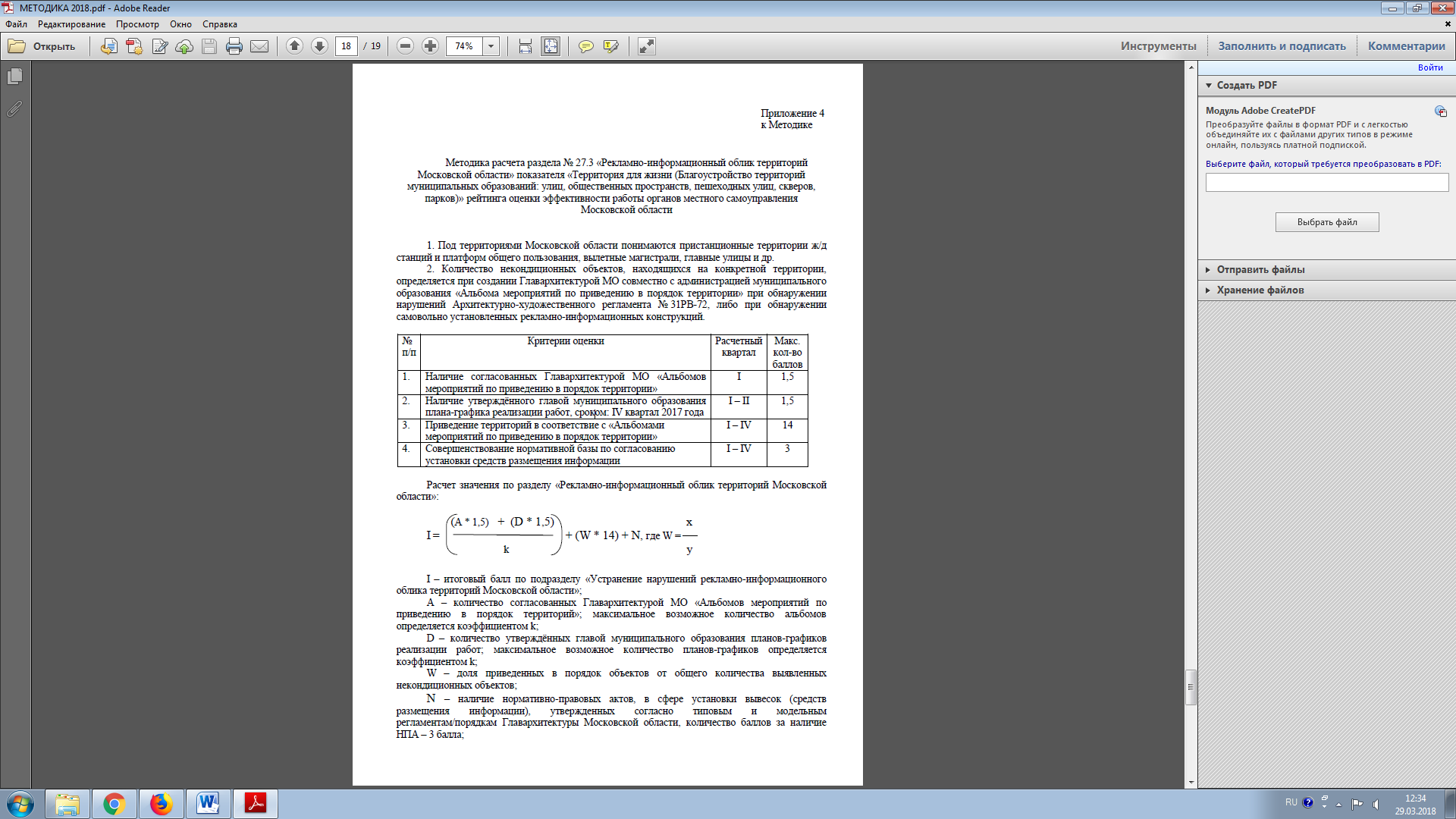 I – итоговый балл по подразделу «Устранение нарушений рекламно-информационного облика территорий Московской области»;A – количество согласованных Главархитектурой МО «Альбомов мероприятий по приведению в порядок территорий»; максимальное возможное количество альбомов определяется коэффициентом k;D – количество утверждённых главой муниципального образования планов-графиков реализации работ; максимальное возможное количество планов-графиков определяется коэффициентом k;W – доля приведенных в порядок объектов от общего количества выявленных некондиционных объектов;N – наличие нормативно-правовых актов, в сфере установки вывесок (средств размещения информации), утвержденных согласно типовым и модельным регламентам/порядкам Главархитектуры Московской области, количество баллов за наличие НПА – 3 балла;х – количество приведенных в порядок некондиционных объектов;y – количество выявленных некондиционных объектов, согласно «Альбомам мероприятий по приведению в порядок территорий»;k – необходимое количество территорий Московской области, определенное для каждой категории муниципальных образований:1 категория (от 150 тыс. жителей и выше) - 8 территорий;2 категория (от 50 до 150 тыс. жителей) - 6 территории;3 категория (до 50 тыс. жителей) - 3 территории.Методика расчета раздела Наличие концепции развития парков культуры и отдыха, согласованной с Главным управлением архитектуры и градостроительства Московской области и получившей поддержку жителейЗначение показателя по данной подкатегории формируется следующим образом:- концепция развития парков культуры и отдыха утверждена – 20 баллов.- концепция развития парков культуры и отдыха отсутствует – 0 баллов.    *) Формирование ведомственного значения показателя по данной подкатегории осуществляет Министерство культуры Московской области в соответствии с п. 2 Перечня поручений Губернатора Московской области от 13.06.2017 № ПР-107/03-03-18.Приложение № 10к муниципальной программе городского округа Люберцы«Благоустройство и озеленение территории городского округа Люберцы Московской области»Критерий оценки эффективности работы показателя «Новая культура сбора отходов ТКО»Показатель характеризует оснащение контейнерных площадок, находящихся на территории многоквартирных домов, контейнерами для раздельного накопления отходов. Определяется по формуле:Р% = ×100%, гдеР% –% оснащение контейнерных площадок контейнерами для раздельного сбора отходов по отношению к общему количеству контейнерных площадок в каждом муниципального образовании (кроме пилотных городов);При этом значение Р% для пилотных городов, а именно: Долгопрудный, Красногорск, Солнечногорск, Мытищи, Химки, Дубна, Ивантеевка, Ногинск, Балашиха, Шатура, Домодедово, Озеры, Подольск, рассчитывается за вычетом 50% - уровня, достигнутого пилотными городами за 2017 год. Крсо  - количество контейнерных площадок оборудованных контейнерами для раздельного сбора отходов (ТКО) в муниципальном образовании) (по данным муниципальных образований, переданных в Минэкологии МО посредством ежемесячного отчета в ГАСУ)Кобщ – общее количество контейнерных площадок установленных на территориях многоквартирных домов муниципального образования (показатель для каждого муниципалитета утверждается Минэкологии МО в дорожной карте по внедрению раздельного накопления в МО, на основании данных Территориальной схемы обращения с отходами, в том числе с твёрдыми коммунальными отходами Московской области, сверенных с данными АИС ГЖИ по реестру МКД).Максимальным значением Р%  на 2018 год является 50%, при достижении которого присуждается первое место в рейтинге.Распределение муниципалитетов с одинаковым значением Р% осуществляется на основании значения показателя Крсо.Приложение № 11к муниципальной программе городского округа Люберцы«Благоустройство и озеленение территории городского округа Люберцы Московской области»Критерий оценки эффективности работы показателя «Чистое Подмосковье»Показатель характеризует заключение и исполнение договоров на вывоз отходов из СНТ и ИЖС.Определяется по формуле:I=  %, гдеI  - % заключённых договоров на вывоз отходов ИЖС и СНТ по отношению к общему количеству ИЖС и СНТ на территории каждого муниципального образования.Формируется с учетом следующих подкатегорий:- заключение договоров на вывоз отходов из ИЖС;- заключение договоров на вывоз отходов из СНТ.1. Заключение договоров на вывоз отходов из ИЖС.Определяется по формуле:Тижс = ×100%где 	Тижс  - доля заключённых договоров на вывоз отходов из ИЖС по отношению к общему количеству ИЖС на территории каждого муниципального образования.Rзд  - количество заключенных договоров на вывоз отходов ИЖС (согласно представленным данным муниципальных образований и проверенных ГАТН);Rобщ – общее количество зарегистрированных ИЖС на территории муниципального образования (по данным Росреестра – однократный запрос).2. Заключение договоров на вывоз отходов из СНТ. Определяется по формуле:Тснт= ×100%где  	Tснт – доля заключенных договоров на вывоз отходов СНТ по отношению к общему количеству СНТ на территории каждого муниципального образования.Nзд  - количество заключённых договоров на вывоз отходов СНТ (согласно представленным данным муниципальных образований и проверенных ГАТН);Nобщ – общее количество зарегистрированных СНТ на территории муниципального образования.* в том числе 67 дворовые территории (п.1-67), включенные в комплексное благоустройство дворовых территорий в соответствии с поставленной Губернатором Московской области А.Ю. Воробьевым задачей о выполнении работ по комплексному благоустройствуЦели муниципальной программы1. Повышение эстетической привлекательности территории городского округа Люберцы.2. Создание благоприятных условий для проживания населения.3. Улучшение состояния городских территорий4. Содержание памятников в надлежащем состоянии5. Обеспечение эффективного использования территории городского округа Люберцы6. Улучшение архитектурного облика городаЗадачи муниципальной программы1.Организация благоустройства территорий городского округа Люберцы.2.Благоустройство неосвоенных территорий  городского округа Люберцы.3.Улучшение эстетичного вида территорий городского округа Люберцы.4.Улучшение содержания объектов благоустройства, зеленых насаждений.5.Содержания и ремонта памятников, расположенных на территории городского округа Люберцы6.Выявления незаконно установленных  нестационарных объектов;7.Разработка проектов благоустройства на территориях, освобожденных от незаконно установленных  нестационарных объектов.Координатор муниципальной программыА.И.Коханый. Заместитель Главы администрации городского округа Люберцы Московской областиМуниципальный заказчик программыАдминистрация городского округа Люберцы Московской областиСроки реализации муниципальной программы2018-2022Перечень подпрограмм1 «Благоустройство территорий городского округа Люберцы Московской области».2 «Обеспечение комфортной среды проживания в городском округе Люберцы Московской области».3 «Ремонт памятников городского округа Люберцы Московской области»4 «Озеленение территорий городского округа Люберцы Московской области»5 «Благоустройство неосвоенных территорий городского округа Люберцы Московской области»6 «Обеспечивающая подпрограмма»Источники финансирования муниципальной программы, в том числе по годам:Расходы (тыс. рублей)Расходы (тыс. рублей)Расходы (тыс. рублей)Расходы (тыс. рублей)Расходы (тыс. рублей)Расходы (тыс. рублей)Источники финансирования муниципальной программы, в том числе по годам:Всего20182019202020212022Средства бюджета Московской области40 531,4220 351,425045,005045,005045,005045,00Средства бюджета городского округа Люберцы2978044,67738 844,67559 800,00559 800,00559 800,00559 800,00Итого3018576,09759196,09564845,00564845,00564845,00564845,00Целевые показатели муниципальной программыед. измерения20182019202020212022Благоустройство территории городского округа Люберцы.( в т.ч. благоустройство зон массового отдыха граждан (скверов, аллей и бульваров)единиц22222Комплексное благоустройство дворовых территорий (устройство детских игровых и спортивных площадок).единиц6767676767Отлов безнадзорных животныхединиц438438438438438Уборка и содержание территорий г.о. Люберцыквадр.метр397500397500397500397500397500Содержание газонов г.о. Люберцыквадр.метр319000319000319000319000319000Количество аварийных деревьев, подлежащий вырубкеединиц354354354354354Новогодние елиштука44444Световые панно (консоли)штука254200200200200Количество памятников на территории г.о. Люберцыединиц2727272727Площадь посадки цветов на территории г.о. Люберцыквадр.метр60006000600060006000Посадка деревьев на территории г.о. Люберцыединиц254254254254254Посадка кустарников на территории г.о. Люберцыединиц940940940940940Устройства газонов на территории г.о. Люберцыквадр.метр1230012300123001230012300Устройства ограждения на территории г.о. Люберцыпогон.метр32003200320032003200Площадь территорий, освобожденных от  незаконно установленных нестационарных объектовквадр.метр83008300830083008300Количество незаконно установленных  нестационарных объектов подлежащих демонтажу и сносуединиц216216216216216Выполнение работ по благоустройству после демонтажа и сноса незаконно установленных нестационарных объектовквадр.метр83008300830083008300Количество вывезенного (утилизированного) авторотранскпорта с территории городского округа Люберцыединиц200200200200200Территория для жизни - Благоустройство территорий муниципальных образований: улиц, общественных пространств, пешеходных улиц, скверов, парковбалл6060606060 Уютный двор - Реализация программы комплексного благоустройства дворовых территорийбалл2020202020 «Новая культура сбора отходов (ТКО) - Оснащение контейнерных площадок МКД контейнерами для раздельного сбора отходов (ТКО)%6080100100100 Чистое Подмосковье - Заключение и исполнение договоров на вывоз отходов в ИЖС и СНТ%80100100100100«Доля качелей с жестким подвесом переоборудованных на гибкие подвесы»%100100100100100Ликвидация несанкционированных свалок куб.м.4056017000160001500014000Ремонт детских игровых и спортивных площадок городского округа Люберцыед.230000Приобретение модуля программного продукта МУНГИС "закрепление территорий уборки"кол-во10000Приобретение и установка контейнеров под раздельный сбор мусораед5000000Комплексное благоустройство территорий муниципальных образований Московской области (Приобретение малых архитектурных форм, мебели, ограждений, декоративно-художественного (праздничного) освещения, улично коммунально-бытового оборудования на территории муниципальных  образований Московской области)ед220000Муниципальный  заказчик подпрограммыМуниципальный  заказчик подпрограммыАдминистрация городского округа Люберцы Московской областиАдминистрация городского округа Люберцы Московской областиАдминистрация городского округа Люберцы Московской областиАдминистрация городского округа Люберцы Московской областиАдминистрация городского округа Люберцы Московской областиАдминистрация городского округа Люберцы Московской областиАдминистрация городского округа Люберцы Московской областиАдминистрация городского округа Люберцы Московской областиАдминистрация городского округа Люберцы Московской областиИсточники финансирования подпрограммы, по годам реализации и главным распорядителям  бюджетных средств, в том числе по годам:Источники финансирования подпрограммы, по годам реализации и главным распорядителям  бюджетных средств, в том числе по годам:Главный распорядитель бюджетных средствИсточник финансированияРасходы  (тыс. рублей)Расходы  (тыс. рублей)Расходы  (тыс. рублей)Расходы  (тыс. рублей)Расходы  (тыс. рублей)Расходы  (тыс. рублей)Расходы  (тыс. рублей)Источники финансирования подпрограммы, по годам реализации и главным распорядителям  бюджетных средств, в том числе по годам:Источники финансирования подпрограммы, по годам реализации и главным распорядителям  бюджетных средств, в том числе по годам:Главный распорядитель бюджетных средствИсточник финансированияРасходы  (тыс. рублей)Расходы  (тыс. рублей)Расходы  (тыс. рублей)Расходы  (тыс. рублей)Расходы  (тыс. рублей)Расходы  (тыс. рублей)Расходы  (тыс. рублей)Источники финансирования подпрограммы, по годам реализации и главным распорядителям  бюджетных средств, в том числе по годам:Источники финансирования подпрограммы, по годам реализации и главным распорядителям  бюджетных средств, в том числе по годам:Главный распорядитель бюджетных средствИсточник финансированияИтого201820192020202120222022Источники финансирования подпрограммы, по годам реализации и главным распорядителям  бюджетных средств, в том числе по годам:Источники финансирования подпрограммы, по годам реализации и главным распорядителям  бюджетных средств, в том числе по годам:Администрация городского округа Люберцы Московской областиВсего, в том числе:1 575 690,46355 510,46305 045,00305 045,00305 045,00305 045,00305 045,00Источники финансирования подпрограммы, по годам реализации и главным распорядителям  бюджетных средств, в том числе по годам:Источники финансирования подпрограммы, по годам реализации и главным распорядителям  бюджетных средств, в том числе по годам:Администрация городского округа Люберцы Московской областиСредства бюджета Московской области25 225,005 045,005 045,005 045,005 045,005 045,005 045,00Источники финансирования подпрограммы, по годам реализации и главным распорядителям  бюджетных средств, в том числе по годам:Источники финансирования подпрограммы, по годам реализации и главным распорядителям  бюджетных средств, в том числе по годам:Администрация городского округа Люберцы Московской областиСредства бюджета городского округа Люберцы1  550 465,46350 465,46300 000,00300 000,00300 000,00300 000,00300 000,00Источники финансирования подпрограммы, по годам реализации и главным распорядителям  бюджетных средств, в том числе по годам:Источники финансирования подпрограммы, по годам реализации и главным распорядителям  бюджетных средств, в том числе по годам:Администрация городского округа Люберцы Московской областиВнебюджетные источники0,000,000,000,000,000,000,00№ п/пМероприятия по реализации подпрограммыИсточники финансированияСрок исполнения мероприятияОбъем финансирования мероприятия в году предшествующему году начала реализации муниципальной программы (тыс. руб.)Всего, (тыс.руб)Объем финансирования по годам, (тыс.руб)Объем финансирования по годам, (тыс.руб)Объем финансирования по годам, (тыс.руб)Объем финансирования по годам, (тыс.руб)Объем финансирования по годам, (тыс.руб)Ответственный за выполнение мероприятия подпрограммыРезультаты выполнения подпрограммы№ п/пМероприятия по реализации подпрограммыИсточники финансированияСрок исполнения мероприятияОбъем финансирования мероприятия в году предшествующему году начала реализации муниципальной программы (тыс. руб.)Всего, (тыс.руб)20182019202020212022Ответственный за выполнение мероприятия подпрограммыРезультаты выполнения подпрограммы123456789101112131.11. Основное мероприятие 1.1 Благоустройство территории городского округа ЛюберцыСредства бюджета городского округа Люберцы01.01.2018 - 31.12.2022-1  550 465,46350 465,46300 000,00300 000,00300 000,00300 000,00Управление благоустройства администрации городского округа Люберцы Московской области1.11. Основное мероприятие 1.1 Благоустройство территории городского округа ЛюберцыСредства бюджета Московской области-25 225,005 045,005 045,005 045,005 045,005 045,00Управление благоустройства администрации городского округа Люберцы Московской области1.11. Основное мероприятие 1.1 Благоустройство территории городского округа ЛюберцыИтого-1 575 690,46355 510,46305 045,00305 045,00305 045,00305 045,00Управление благоустройства администрации городского округа Люберцы Московской области1.1.11.1.1 Благоустройство территории городского округа Люберцы.( в т.ч. благоустройство зон массового отдыха граждан (скверов, аллей и бульваров)Средства бюджета городского округа Люберцы01.01.2018 - 31.12.2022-490 000,0090 000,00100 000,00100 000,00100 000,00100 000,00Управление благоустройства администрации городского округа Люберцы Московской областиОбеспечение условий для комфортного проживания жителей. Улучшение эстетичного вида территорий городского округа Люберцы.1.1.11.1.1 Благоустройство территории городского округа Люберцы.( в т.ч. благоустройство зон массового отдыха граждан (скверов, аллей и бульваров)Итого01.01.2018 - 31.12.2022-490 000,0090 000,00100 000,00100 000,00100 000,00100 000,00Управление благоустройства администрации городского округа Люберцы Московской областиОбеспечение условий для комфортного проживания жителей. Улучшение эстетичного вида территорий городского округа Люберцы.1.1.21.1.2 Благоустройство территории городского округа Люберцы в части защиты территорий от неблагоприятного воздействия безнадзорных животныхСредства бюджета Московской области01.01.2018 - 31.12.2022-25 225,005 045,005 045,005 045,005 045,005 045,00Управление благоустройства администрации городского округа Люберцы Московской областиОбеспечение безопасных и комфортных условий проживания граждан1.1.21.1.2 Благоустройство территории городского округа Люберцы в части защиты территорий от неблагоприятного воздействия безнадзорных животныхИтого01.01.2018 - 31.12.2022-25 225,005 045,005 045,005 045,005 045,005 045,00Управление благоустройства администрации городского округа Люберцы Московской областиОбеспечение безопасных и комфортных условий проживания граждан1.1.31.1.3 Комплексное благоустройство дворовых территорий (устройство детских игровых и спортивных площадок).Средства бюджета городского округа Люберцы01.01.2018 - 31.12.2022-1 003 400,00203 400,00200 000,00200 000,00200 000,00200 000,00Управление благоустройства администрации городского округа Люберцы Московской областиОбеспечение условий для комфортного проживания жителей.1.1.31.1.3 Комплексное благоустройство дворовых территорий (устройство детских игровых и спортивных площадок).Итого01.01.2018 - 31.12.2022-1 003 400,00203 400,00200 000,00200 000,00200 000,00200 000,00Управление благоустройства администрации городского округа Люберцы Московской областиОбеспечение условий для комфортного проживания жителей.1.1.41.1.4 Благоустройство зон отдыха по ул. Смирновская, Звуковая, Октябрьский проспект в г.о. ЛюберцыСредства бюджета городского округа Люберцы01.01.2018 - 31.12.2022-25 250,4625 250,460,000,000,000,00Управление благоустройства администрации городского округа Люберцы Московской областиОбеспечение условий для комфортного проживания жителей. Улучшение эстетичного вида территорий городского округа Люберцы.1.1.41.1.4 Благоустройство зон отдыха по ул. Смирновская, Звуковая, Октябрьский проспект в г.о. ЛюберцыИтого01.01.2018 - 31.12.2022-25 250,4625 250,460,000,000,000,00Управление благоустройства администрации городского округа Люберцы Московской областиОбеспечение условий для комфортного проживания жителей. Улучшение эстетичного вида территорий городского округа Люберцы.1.1.51.1.5 Благоустройство Октябрьского проспекта 226 г.о. ЛюберцыСредства бюджета городского округа Люберцы01.01.2018 - 31.12.2022-31 815,0031 815,000,000,000,000,00Управление благоустройства администрации городского округа Люберцы Московской областиОбеспечение условий для комфортного проживания жителей. Улучшение эстетичного вида территорий городского округа Люберцы.1.1.51.1.5 Благоустройство Октябрьского проспекта 226 г.о. ЛюберцыИтого01.01.2018 - 31.12.2022-31 815,0031 815,000,000,000,000,00Управление благоустройства администрации городского округа Люберцы Московской областиОбеспечение условий для комфортного проживания жителей. Улучшение эстетичного вида территорий городского округа Люберцы.ИТОГО ПО ПОДПРОГРАММЕИТОГО ПО ПОДПРОГРАММЕИТОГО ПО ПОДПРОГРАММЕИТОГО ПО ПОДПРОГРАММЕИТОГО ПО ПОДПРОГРАММЕ1 575 690,46355 510,46305 045,00305 045,00305 045,00305 045,00Средства бюджета Московской областиСредства бюджета Московской областиСредства бюджета Московской областиСредства бюджета Московской областиСредства бюджета Московской области25 225,005 045,005 045,005 045,005 045,005 045,00Средства бюджета городского округа ЛюберцыСредства бюджета городского округа ЛюберцыСредства бюджета городского округа ЛюберцыСредства бюджета городского округа ЛюберцыСредства бюджета городского округа Люберцы1  550 465,46350 465,46300 000,00300 000,00300 000,00300 000,00 области» области» области» области» области» области» области» области» области»Муниципальный заказчик подпрограммыАдминистрация городского округа Люберцы Московской областиАдминистрация городского округа Люберцы Московской областиАдминистрация городского округа Люберцы Московской областиАдминистрация городского округа Люберцы Московской областиАдминистрация городского округа Люберцы Московской областиАдминистрация городского округа Люберцы Московской областиАдминистрация городского округа Люберцы Московской областиАдминистрация городского округа Люберцы Московской областиИсточники финансирования подпрограммы,по годам реализации и главным распорядителям  бюджетных средств, в том числе по годам:Главный распорядитель бюджетных средствИсточник финансированияРасходы  (тыс. рублей)Расходы  (тыс. рублей)Расходы  (тыс. рублей)Расходы  (тыс. рублей)Расходы  (тыс. рублей)Расходы  (тыс. рублей)Источники финансирования подпрограммы,по годам реализации и главным распорядителям  бюджетных средств, в том числе по годам:Главный распорядитель бюджетных средствИсточник финансированияРасходы  (тыс. рублей)Расходы  (тыс. рублей)Расходы  (тыс. рублей)Расходы  (тыс. рублей)Расходы  (тыс. рублей)Расходы  (тыс. рублей)Источники финансирования подпрограммы,по годам реализации и главным распорядителям  бюджетных средств, в том числе по годам:Главный распорядитель бюджетных средствИсточник финансированияИтого20182019202020212022Источники финансирования подпрограммы,по годам реализации и главным распорядителям  бюджетных средств, в том числе по годам:Администрация городского округа Люберцы Московской областиВсего, в том числе:610 306,42189 106,42105 300,00105 300,00105 300,00105 300,00Источники финансирования подпрограммы,по годам реализации и главным распорядителям  бюджетных средств, в том числе по годам:Администрация городского округа Люберцы Московской областиСредства бюджета Московской области15 306,4215 306,420,000,000,000,00Источники финансирования подпрограммы,по годам реализации и главным распорядителям  бюджетных средств, в том числе по годам:Администрация городского округа Люберцы Московской областиСредства бюджета городского округа Люберцы595 000,00173 800 ,00105 300,00105 300,00105 300,00105 300,00Источники финансирования подпрограммы,по годам реализации и главным распорядителям  бюджетных средств, в том числе по годам:Администрация городского округа Люберцы Московской областиВнебюджетные источники0,000,000,000,000,000,00№ п/пМероприятия по реализации подпрограммыИсточники финансированияСрок исполнения мероприятияОбъем финансирования мероприятия в году предшествующему году начала реализации муниципальной программы (тыс. руб.)Всего, (тыс.руб)Объем финансирования по годам, (тыс.руб)Объем финансирования по годам, (тыс.руб)Объем финансирования по годам, (тыс.руб)Объем финансирования по годам, (тыс.руб)Объем финансирования по годам, (тыс.руб)Ответственный за выполнение мероприятия подпрограммыРезультаты выполнения подпрограммы№ п/пМероприятия по реализации подпрограммыИсточники финансированияСрок исполнения мероприятияОбъем финансирования мероприятия в году предшествующему году начала реализации муниципальной программы (тыс. руб.)Всего, (тыс.руб)20182019202020212022Ответственный за выполнение мероприятия подпрограммыРезультаты выполнения подпрограммы123456789101112131.11. Основное мероприятие       1.1 Обеспечение комфортной среды проживания в городском округе ЛюберцыСредства бюджета городского округа Люберцы01.01.2018 - 31.12.2022-590 000,00168 800,00105 300,00105 300,00105 300,00105 300,00Управление благоустройства администрации городского округа Люберцы МО1.11. Основное мероприятие       1.1 Обеспечение комфортной среды проживания в городском округе ЛюберцыСредства бюджета Московской области01.01.2018 - 31.12.2022-15 306,4215 306,420,000,000,000,00Управление благоустройства администрации городского округа Люберцы МО1.11. Основное мероприятие       1.1 Обеспечение комфортной среды проживания в городском округе ЛюберцыИтого01.01.2018 - 31.12.2022-605 306,42184 106,42105 300,00105 300,00105 300,00105 300,00Управление благоустройства администрации городского округа Люберцы МО1.1.11.1.1 Содержание территорий городского округа ЛюберцыСредства бюджета городского округа Люберцы01.01.2018 - 31.12.2022-377 355,1568 155,1577 300,0077 300,0077 300,0077 300,00Управление благоустройства администрации городского округа Люберцы МОКомплексная уборка территорий городского округа Люберцы1.1.11.1.1 Содержание территорий городского округа ЛюберцыИтого01.01.2018 - 31.12.2022-377 355,1568 155,1577 300,0077 300,0077 300,0077 300,00Управление благоустройства администрации городского округа Люберцы МОКомплексная уборка территорий городского округа Люберцы1.1.21.1.2 Вырубка аварийных и сухостойных деревьевСредства бюджета городского округа Люберцы01.01.2018 - 31.12.2022-20 000,004 000,004 000,004 000,004 000,004 000,00Управление благоустройства администрации городского округа Люберцы МОЛиквидация аварийных деревьев на территории г.о. Люберцы1.1.21.1.2 Вырубка аварийных и сухостойных деревьевИтого01.01.2018 - 31.12.2022-20 000,004 000,004 000,004 000,004 000,004 000,00Управление благоустройства администрации городского округа Люберцы МОЛиквидация аварийных деревьев на территории г.о. Люберцы1.1.31.1.3 Ликвидация несанкционированных свалок на территории городского округа ЛюберцыСредства бюджета городского округа Люберцы01.01.2018 - 31.12.2022-107 000,0059 000,0012 000,0012 000,0012 000,0012 000,00Управление благоустройства администрации городского округа Люберцы МОУменьшение количества выявленных несанкционированных свалок мусора на территории городского округа1.1.31.1.3 Ликвидация несанкционированных свалок на территории городского округа ЛюберцыСредства бюджета Московской области01.01.2018 - 31.12.2022-14 970,0414 970,040,000,000,000,00Управление благоустройства администрации городского округа Люберцы МОУменьшение количества выявленных несанкционированных свалок мусора на территории городского округа1.1.31.1.3 Ликвидация несанкционированных свалок на территории городского округа ЛюберцыИтого01.01.2018 - 31.12.2022-121 970,0473 970,0412 000,0012 000,0012 000,0012 000,00Управление благоустройства администрации городского округа Люберцы МОУменьшение количества выявленных несанкционированных свалок мусора на территории городского округа1.1.41.1.4 Новогоднее оформление городского округа ЛюберцыСредства бюджета городского округа Люберцы01.01.2018 - 31.12.2022-73 000,0025 000,0012 000,0012 000,0012 000,0012 000,00Управление благоустройства администрации городского округа Люберцы МООформление городского округа Люберцы к Новогодним праздникам1.1.41.1.4 Новогоднее оформление городского округа ЛюберцыИтого01.01.2018 - 31.12.2022-73 000,0025 000,0012 000,0012 000,0012 000,0012 000,00Управление благоустройства администрации городского округа Люберцы МООформление городского округа Люберцы к Новогодним праздникам1.1.51.1.5 Ремонт детских игровых и спортивных площадок городского округа ЛюберцыСредства бюджета городского округа Люберцы01.01.2018 - 31.12.2022-10 000,0010 000,000,000,000,000,00Управление благоустройства администрации городского округа Люберцы МОСодержание и ремонт детских игровых и спортивных площадок 1.1.51.1.5 Ремонт детских игровых и спортивных площадок городского округа ЛюберцыИтого-10 000,0010 000,000,000,000,000,00Управление благоустройства администрации городского округа Люберцы МОСодержание и ремонт детских игровых и спортивных площадок 1.1.61.1.6 Приобретение модуля программного продукта МУНГИС «закрепление территорий уборки»Средства бюджета городского округа Люберцы01.01.2018 - 31.12.2022-2 500,002 500,000,000,000,000,00Управление благоустройства администрации городского округа Люберцы МОПриобретение программного продукта МУНГИС1.1.61.1.6 Приобретение модуля программного продукта МУНГИС «закрепление территорий уборки»Итого-2 500,002 500,000,000,000,000,00Управление благоустройства администрации городского округа Люберцы МОПриобретение программного продукта МУНГИС1.1.7Комплексное благоустройство территорий муниципальных образований Московской области (Приобретение малых архитектурных форм, мебели, ограждений, декоративно-художественного (праздничного) освещения, улично коммунально-бытового оборудования на территории муниципальных  образований Московской области)Средства бюджета городского округа Люберцы01.01.2018 - 31.12.2022-144,85144,850,000,000,000,00Управление благоустройства администрации городского округа Люберцы МОПриобретение малых архитектурных форм, мебели, ограждений, декоративно-художественного (праздничного) освещения, улично коммунально-бытового оборудования1.1.7Комплексное благоустройство территорий муниципальных образований Московской области (Приобретение малых архитектурных форм, мебели, ограждений, декоративно-художественного (праздничного) освещения, улично коммунально-бытового оборудования на территории муниципальных  образований Московской области)Средства бюджета Московской области-336,38336,380,000,000,000,00Управление благоустройства администрации городского округа Люберцы МОПриобретение малых архитектурных форм, мебели, ограждений, декоративно-художественного (праздничного) освещения, улично коммунально-бытового оборудования1.1.7Комплексное благоустройство территорий муниципальных образований Московской области (Приобретение малых архитектурных форм, мебели, ограждений, декоративно-художественного (праздничного) освещения, улично коммунально-бытового оборудования на территории муниципальных  образований Московской области)Итого-481,23481,230,000,000,000,00Управление благоустройства администрации городского округа Люберцы МОПриобретение малых архитектурных форм, мебели, ограждений, декоративно-художественного (праздничного) освещения, улично коммунально-бытового оборудования2.12. Основное мероприятие 2.1 «Внедрение системы раздельного сбора мусорных отходов»Средства местного бюджета муниципального района (городского округ)01.01.2018 - 31.12.2022-5 000,005 000, 000,000,000,000,00Управление благоустройства администрации городского округа Люберцы МО2.12. Основное мероприятие 2.1 «Внедрение системы раздельного сбора мусорных отходов»Итого-5 000,005 000,00 ,000,000,000,00Управление благоустройства администрации городского округа Люберцы МО2.1.12.1.1«Приобретение и установка контейнеров под раздельные виды мусора»Средства бюджета городского округа Люберцы01.01.2018 - 31.12.2022-5 000,005 000,00 ,000,000,000,00Управление благоустройства администрации городского округа Люберцы МОВнедрение раздельного сбора мусорных отходов на территории городского округа Люберцы2.1.12.1.1«Приобретение и установка контейнеров под раздельные виды мусора»Итого-5 000,005 000,00 ,000,000,000,00Управление благоустройства администрации городского округа Люберцы МОВнедрение раздельного сбора мусорных отходов на территории городского округа ЛюберцыИТОГО ПО ПОДПРОГРАММЕИТОГО ПО ПОДПРОГРАММЕ610 306,42189 106,42105 300,00105 300,00105 300,00105 300,00Средства бюджета городского округа ЛюберцыСредства бюджета городского округа Люберцы595 000,00173 800,00105 300,00105 300,00105 300,00105 300,00Средства бюджета Московской областиСредства бюджета Московской области15 306,4215 306,420,000,000,000,00Муниципальный заказчик подпрограммыАдминистрация городского округа Люберцы Московской областиАдминистрация городского округа Люберцы Московской областиАдминистрация городского округа Люберцы Московской областиАдминистрация городского округа Люберцы Московской областиАдминистрация городского округа Люберцы Московской областиАдминистрация городского округа Люберцы Московской областиАдминистрация городского округа Люберцы Московской областиАдминистрация городского округа Люберцы Московской областиИсточники финансирования подпрограммы, по годам реализации и главным распорядителям  бюджетных средств, в том числе по годам:Главный распорядитель бюджетных средствИсточник финансированияРасходы  (тыс. рублей)Расходы  (тыс. рублей)Расходы  (тыс. рублей)Расходы  (тыс. рублей)Расходы  (тыс. рублей)Расходы  (тыс. рублей)Источники финансирования подпрограммы, по годам реализации и главным распорядителям  бюджетных средств, в том числе по годам:Главный распорядитель бюджетных средствИсточник финансированияРасходы  (тыс. рублей)Расходы  (тыс. рублей)Расходы  (тыс. рублей)Расходы  (тыс. рублей)Расходы  (тыс. рублей)Расходы  (тыс. рублей)Источники финансирования подпрограммы, по годам реализации и главным распорядителям  бюджетных средств, в том числе по годам:Главный распорядитель бюджетных средствИсточник финансированияИтого20182019202020212022Источники финансирования подпрограммы, по годам реализации и главным распорядителям  бюджетных средств, в том числе по годам:Администрация городского округа Люберцы Московской областиВсего, в том числе:20 000,004 000,004 000,004 000,004 000,004 000,00Источники финансирования подпрограммы, по годам реализации и главным распорядителям  бюджетных средств, в том числе по годам:Администрация городского округа Люберцы Московской областиСредства бюджета Московской области0,000,000,000,000,000,00Источники финансирования подпрограммы, по годам реализации и главным распорядителям  бюджетных средств, в том числе по годам:Администрация городского округа Люберцы Московской областиСредства бюджета городского округа Люберцы20 000,004 000,004 000,004 000,004 000,004 000,00Источники финансирования подпрограммы, по годам реализации и главным распорядителям  бюджетных средств, в том числе по годам:Администрация городского округа Люберцы Московской областиВнебюджетные источники0,000,000,000,000,000,00№ п/пМероприятия по реализации подпрограммыИсточники финансированияСрок исполнения мероприятияОбъем финансирования мероприятия в году предшествующему году начала реализации муниципальной программы (тыс. руб.)Всего, (тыс.руб.)Объем финансирования по годам, (тыс.руб)Объем финансирования по годам, (тыс.руб)Объем финансирования по годам, (тыс.руб)Объем финансирования по годам, (тыс.руб)Объем финансирования по годам, (тыс.руб)Ответственный за выполнение мероприятия подпрограммыРезультаты выполнения подпрограммы№ п/пМероприятия по реализации подпрограммыИсточники финансированияСрок исполнения мероприятияОбъем финансирования мероприятия в году предшествующему году начала реализации муниципальной программы (тыс. руб.)Всего, (тыс.руб.)20182019202020212022Ответственный за выполнение мероприятия подпрограммыРезультаты выполнения подпрограммы123456789101112131.11. Основное мероприятие 1.1 Ремонт памятников городского округа ЛюберцыСредства бюджета городского округа Люберцы01.01.2018 - 31.12.2022-20 000,004 000,004 000,004 000,004 000,004 000,00Управление благоустройства администрации городского округа Люберцы Московской областиСохранность объектов культурного наследия» городского округа Люберцы1.11. Основное мероприятие 1.1 Ремонт памятников городского округа ЛюберцыИтого01.01.2018 - 31.12.2022-20 000,004 000,004 000,004 000,004 000,004 000,00Управление благоустройства администрации городского округа Люберцы Московской областиСохранность объектов культурного наследия» городского округа Люберцы1.1.11.1.1 Сохранение объектов культурного наследия. Ремонт памятников ( в т.ч. поставка и транспортировка газа)Средства бюджета городского округа Люберцы01.01.2018 - 31.12.2022-20 000,004 000,004 000,004 000,004 000,004 000,00Управление благоустройства администрации городского округа Люберцы Московской областиСохранность объектов культурного наследия» городского округа Люберцы1.1.11.1.1 Сохранение объектов культурного наследия. Ремонт памятников ( в т.ч. поставка и транспортировка газа)Итого01.01.2018 - 31.12.2022-20 000,004 000,004 000,004 000,004 000,004 000,00Управление благоустройства администрации городского округа Люберцы Московской областиСохранность объектов культурного наследия» городского округа ЛюберцыИТОГО ПО ПОДПРОГРАММЕИТОГО ПО ПОДПРОГРАММЕ20 000,004 000,004 000,004 000,004 000,004 000,00Средства бюджета городского округа ЛюберцыСредства бюджета городского округа Люберцы20 000,004 000,004 000,004 000,004 000,004 000,00Муниципальный заказчик подпрограммыАдминистрация городского округа Люберцы Московской областиАдминистрация городского округа Люберцы Московской областиАдминистрация городского округа Люберцы Московской областиАдминистрация городского округа Люберцы Московской областиАдминистрация городского округа Люберцы Московской областиАдминистрация городского округа Люберцы Московской областиАдминистрация городского округа Люберцы Московской областиАдминистрация городского округа Люберцы Московской областиИсточники финансирования подпрограммы, по годам реализации и главным распорядителям  бюджетных средств, в том числе по годам:Главный распорядитель бюджетных средствИсточник финансированияРасходы  (тыс. рублей)Расходы  (тыс. рублей)Расходы  (тыс. рублей)Расходы  (тыс. рублей)Расходы  (тыс. рублей)Расходы  (тыс. рублей)Источники финансирования подпрограммы, по годам реализации и главным распорядителям  бюджетных средств, в том числе по годам:Главный распорядитель бюджетных средствИсточник финансированияРасходы  (тыс. рублей)Расходы  (тыс. рублей)Расходы  (тыс. рублей)Расходы  (тыс. рублей)Расходы  (тыс. рублей)Расходы  (тыс. рублей)Источники финансирования подпрограммы, по годам реализации и главным распорядителям  бюджетных средств, в том числе по годам:Главный распорядитель бюджетных средствИсточник финансированияИтого20182019202020212022Источники финансирования подпрограммы, по годам реализации и главным распорядителям  бюджетных средств, в том числе по годам:Администрация городского округа Люберцы Московской областиВсего, в том числе:150 000,0030 000,0030 000,0030 000,0030 000,0030 000,00Источники финансирования подпрограммы, по годам реализации и главным распорядителям  бюджетных средств, в том числе по годам:Администрация городского округа Люберцы Московской областиСредства бюджета Московской области0,000,000,000,000,000,00Источники финансирования подпрограммы, по годам реализации и главным распорядителям  бюджетных средств, в том числе по годам:Администрация городского округа Люберцы Московской областиСредства бюджета городского округа Люберцы150 000,0030 000,0030 000,0030 000,0030 000,0030 000,00Источники финансирования подпрограммы, по годам реализации и главным распорядителям  бюджетных средств, в том числе по годам:Администрация городского округа Люберцы Московской областиВнебюджетные источники0,000,000,000,000,000,00№ п/пМероприятия по реализации подпрограммыИсточники финансированияСрок исполнения мероприятияОбъем финансирования мероприятия в году предшествующему году начала реализации муниципальной программы (тыс. руб.)Всего, (тыс.руб)Всего, (тыс.руб)Объем финансирования по годам, (тыс.руб)Объем финансирования по годам, (тыс.руб)Объем финансирования по годам, (тыс.руб)Объем финансирования по годам, (тыс.руб)Объем финансирования по годам, (тыс.руб)Объем финансирования по годам, (тыс.руб)Объем финансирования по годам, (тыс.руб)Ответственный за выполнение мероприятия подпрограммыРезультаты выполнения подпрограммы№ п/пМероприятия по реализации подпрограммыИсточники финансированияСрок исполнения мероприятияОбъем финансирования мероприятия в году предшествующему году начала реализации муниципальной программы (тыс. руб.)Всего, (тыс.руб)Всего, (тыс.руб)2018201920202020202120212022Ответственный за выполнение мероприятия подпрограммыРезультаты выполнения подпрограммы1234566789910101112131.11. Основное мероприятие      1.1 Озеленение территорий городского округа ЛюберцыСредства бюджета городского округа Люберцы01.01.2018 - 31.12.2022-150 000,00150 000,0030 000,0030 000,0030 000,0030 000,0030 000,0030 000,0030 000,00Управление благоустройства администрации городского округа Люберцы Московской областиОзеленение городского округа ЛюберцыЦветочное оформление территорий  городского округа Люберцы1.11. Основное мероприятие      1.1 Озеленение территорий городского округа ЛюберцыИтого01.01.2018 - 31.12.2022-150 000,00150 000,0030 000,0030 000,0030 000,0030 000,0030 000,0030 000,0030 000,00Управление благоустройства администрации городского округа Люберцы Московской областиОзеленение городского округа ЛюберцыЦветочное оформление территорий  городского округа Люберцы1.1.11.1.1 Цветочное оформление территорий  городского округа Люберцы Средства бюджета городского округа Люберцы01.01.2018 - 31.12.2022-90 000,0090 000,0018 000,0018 000,0018 000,0018 000,0018 000,0018 000,0018 000,00Управление благоустройства администрации городского округа Люберцы Московской областиЦветочное оформление территорий  городского округа Люберцы1.1.11.1.1 Цветочное оформление территорий  городского округа Люберцы Итого01.01.2018 - 31.12.2022-90 000,0090 000,0018 000,0018 000,0018 000,0018 000,0018 000,0018 000,0018 000,00Управление благоустройства администрации городского округа Люберцы Московской областиЦветочное оформление территорий  городского округа Люберцы1.1.21.1.2 Проведение компенсационного озеленения Средства бюджета городского округа Люберцы01.01.2018 - 31.12.2022-60 000,0060 000,0012 000,0012 000,0012 000,0012 000,0012 000,0012 000,0012 000,00Управление благоустройства администрации городского округа Люберцы Московской областиОзеленение городского округа Люберцы1.1.21.1.2 Проведение компенсационного озеленения Итого01.01.2018 - 31.12.2022-60 000,0060 000,0012 000,0012 000,0012 000,0012 000,0012 000,0012 000,0012 000,00Управление благоустройства администрации городского округа Люберцы Московской областиОзеленение городского округа ЛюберцыИТОГО ПО ПОДПРОГРАММЕИТОГО ПО ПОДПРОГРАММЕ150 000,0030 000,0030 000,0030 000,0030 000,0030 000,0030 000,0030 000,0030 000,00Средства бюджета городского округа ЛюберцыСредства бюджета городского округа Люберцы150 000,0030 000,0030 000,0030 000,0030 000,0030 000,0030 000,0030 000,0030 000,00Муниципальный заказчик подпрограммыАдминистрация городского округа Люберцы Московской областиАдминистрация городского округа Люберцы Московской областиАдминистрация городского округа Люберцы Московской областиАдминистрация городского округа Люберцы Московской областиАдминистрация городского округа Люберцы Московской областиАдминистрация городского округа Люберцы Московской областиАдминистрация городского округа Люберцы Московской областиАдминистрация городского округа Люберцы Московской областиИсточники финансирования подпрограммы, по годам реализации и главным распорядителям  бюджетных средств, в том числе по годам:Главный распорядитель бюджетных средствИсточник финансированияРасходы  (тыс. рублей)Расходы  (тыс. рублей)Расходы  (тыс. рублей)Расходы  (тыс. рублей)Расходы  (тыс. рублей)Расходы  (тыс. рублей)Источники финансирования подпрограммы, по годам реализации и главным распорядителям  бюджетных средств, в том числе по годам:Главный распорядитель бюджетных средствИсточник финансированияРасходы  (тыс. рублей)Расходы  (тыс. рублей)Расходы  (тыс. рублей)Расходы  (тыс. рублей)Расходы  (тыс. рублей)Расходы  (тыс. рублей)Источники финансирования подпрограммы, по годам реализации и главным распорядителям  бюджетных средств, в том числе по годам:Главный распорядитель бюджетных средствИсточник финансированияИтого20182019202020212022Источники финансирования подпрограммы, по годам реализации и главным распорядителям  бюджетных средств, в том числе по годам:Администрация городского округа Люберцы Московской областиВсего, в том числе:98 500,0020 500,0019 500,0019 500,0019 500,0019 500,00Источники финансирования подпрограммы, по годам реализации и главным распорядителям  бюджетных средств, в том числе по годам:Администрация городского округа Люберцы Московской областиСредства бюджета Московской области0,000,000,000,000,000,00Источники финансирования подпрограммы, по годам реализации и главным распорядителям  бюджетных средств, в том числе по годам:Администрация городского округа Люберцы Московской областиСредства бюджета городского округа Люберцы98 500,0020 500,0019 500,0019 500,0019 500,0019 500,00Источники финансирования подпрограммы, по годам реализации и главным распорядителям  бюджетных средств, в том числе по годам:Администрация городского округа Люберцы Московской областиВнебюджетные источники0,000,000,000,000,000,00№ п/п№ п/пМероприятия по реализации подпрограммыИсточники финансированияСрок исполнения мероприятияОбъем финансирования мероприятия в году предшествующему году начала реализации муниципальной программы (тыс. руб.)Всего, (тыс.руб)Всего, (тыс.руб)Объем финансирования по годам, (тыс.руб)Объем финансирования по годам, (тыс.руб)Объем финансирования по годам, (тыс.руб)Объем финансирования по годам, (тыс.руб)Объем финансирования по годам, (тыс.руб)Объем финансирования по годам, (тыс.руб)Объем финансирования по годам, (тыс.руб)Объем финансирования по годам, (тыс.руб)Объем финансирования по годам, (тыс.руб)Объем финансирования по годам, (тыс.руб)Ответственный за выполнение мероприятия подпрограммыОтветственный за выполнение мероприятия подпрограммыОтветственный за выполнение мероприятия подпрограммыРезультаты выполнения подпрограммы№ п/п№ п/пМероприятия по реализации подпрограммыИсточники финансированияСрок исполнения мероприятияОбъем финансирования мероприятия в году предшествующему году начала реализации муниципальной программы (тыс. руб.)Всего, (тыс.руб)Всего, (тыс.руб)2018201820192019202020202021202120222022Ответственный за выполнение мероприятия подпрограммыОтветственный за выполнение мероприятия подпрограммыОтветственный за выполнение мероприятия подпрограммыРезультаты выполнения подпрограммы1123456677889910101111121212131.11.11. Основное мероприятие             1.1 Благоустройство неосвоенных территорий городского округа ЛюберцыСредства бюджета городского округа Люберцы01.01.2018 - 31.12.2022-98 500,0098 500,0020 500,0020 500,0019 500,0019 500,0019 500,0019 500,0019 500,0019 500,0019 500,0019 500,00Управление благоустройства администрации городского округа Люберцы Московской областиУправление благоустройства администрации городского округа Люберцы Московской областиУправление благоустройства администрации городского округа Люберцы Московской области1.11.11. Основное мероприятие             1.1 Благоустройство неосвоенных территорий городского округа ЛюберцыИтого01.01.2018 - 31.12.2022-98 500,0098 500,0020 500,0020 500,0019 500,0019 500,0019 500,0019 500,0019 500,0019 500,0019 500,0019 500,00Управление благоустройства администрации городского округа Люберцы Московской областиУправление благоустройства администрации городского округа Люберцы Московской областиУправление благоустройства администрации городского округа Люберцы Московской области1.1.11.1.11.1.1 Демонтаж незаконно установленных нестационарных объектов и строенийСредства бюджета городского округа Люберцы01.01.2018 - 31.12.2022-54 000,0054 000,0010 800,0010 800,0010 800,0010 800,0010 800,0010 800,0010 800,0010 800,0010 800,0010 800,00Управление благоустройства администрации городского округа Люберцы Московской областиУправление благоустройства администрации городского округа Люберцы Московской областиУправление благоустройства администрации городского округа Люберцы Московской областиОсвобождение  территорий городского округа Люберцы от незаконно установленных нестационарных объектов1.1.11.1.11.1.1 Демонтаж незаконно установленных нестационарных объектов и строенийИтого01.01.2018 - 31.12.2022-54 000,0054 000,0010 800,0010 800,0010 800,0010 800,0010 800,0010 800,0010 800,0010 800,0010 800,0010 800,00Управление благоустройства администрации городского округа Люберцы Московской областиУправление благоустройства администрации городского округа Люберцы Московской областиУправление благоустройства администрации городского округа Люберцы Московской областиОсвобождение  территорий городского округа Люберцы от незаконно установленных нестационарных объектов1.1.21.1.21.1.2 Выполнение работ по благоустройству после демонтажа незаконно установленных нестационарных объектовСредства бюджета городского округа Люберцы01.01.2018 - 31.12.2022-38 500,0038 500,007 700,007 700,007 700,007 700,007 700,007 700,007 700,007 700,007 700,007 700,00Управление благоустройства администрации городского округа Люберцы Московской областиУправление благоустройства администрации городского округа Люберцы Московской областиУправление благоустройства администрации городского округа Люберцы Московской областиБлагоустройство территорий городского округа Люберцы1.1.21.1.21.1.2 Выполнение работ по благоустройству после демонтажа незаконно установленных нестационарных объектовИтого01.01.2018 - 31.12.2022-38 500,0038 500,007 700,007 700,007 700,007 700,007 700,007 700,007 700,007 700,007 700,007 700,00Управление благоустройства администрации городского округа Люберцы Московской областиУправление благоустройства администрации городского округа Люберцы Московской областиУправление благоустройства администрации городского округа Люберцы Московской областиБлагоустройство территорий городского округа Люберцы1.1.31.1.31.1.3 Выполнение работ по вывозу брошенных автомобилейСредства бюджета городского округа Люберцы01.01.2018 - 31.12.2022-6 000,006 000,002 000,002 000,001 000,001 000,001 000,001 000,001 000,001 000,001 000,001 000,00Управление благоустройства администрации городского округа Люберцы Московской областиУправление благоустройства администрации городского округа Люберцы Московской областиУправление благоустройства администрации городского округа Люберцы Московской областиОсвобождение территорий от незаконно брошенного автотранспорт на территории городского округа Люберцы1.1.31.1.31.1.3 Выполнение работ по вывозу брошенных автомобилейИтого01.01.2018 - 31.12.2022-6 000,006 000,002 000,002 000,001 000,001 000,001 000,001 000,001 000,001 000,001 000,001 000,00Управление благоустройства администрации городского округа Люберцы Московской областиУправление благоустройства администрации городского округа Люберцы Московской областиУправление благоустройства администрации городского округа Люберцы Московской областиОсвобождение территорий от незаконно брошенного автотранспорт на территории городского округа ЛюберцыИТОГО ПО ПОДПРОГРАММЕИТОГО ПО ПОДПРОГРАММЕИТОГО ПО ПОДПРОГРАММЕ98 500,0098 500,0020 500,0020 500,0019 500,0019 500,0019 500,0019 500,0019 500,0019 500,0019 500,0019 500,00Средства бюджета городского округа ЛюберцыСредства бюджета городского округа ЛюберцыСредства бюджета городского округа Люберцы98 500,0098 500,0020 500,0020 500,0019 500,0019 500,0019 500,0019 500,0019 500,0019 500,0019 500,0019 500,00Муниципальный заказчик подпрограммыАдминистрация городского округа Люберцы Московской областиАдминистрация городского округа Люберцы Московской областиАдминистрация городского округа Люберцы Московской областиАдминистрация городского округа Люберцы Московской областиАдминистрация городского округа Люберцы Московской областиАдминистрация городского округа Люберцы Московской областиАдминистрация городского округа Люберцы Московской областиАдминистрация городского округа Люберцы Московской областиИсточники финансирования подпрограммы,по годам реализации и главным распорядителям  бюджетных средств, в том числе по годам:Главный распорядитель бюджетных средствИсточник финансированияРасходы  (тыс. рублей)Расходы  (тыс. рублей)Расходы  (тыс. рублей)Расходы  (тыс. рублей)Расходы  (тыс. рублей)Расходы  (тыс. рублей)Источники финансирования подпрограммы,по годам реализации и главным распорядителям  бюджетных средств, в том числе по годам:Главный распорядитель бюджетных средствИсточник финансированияРасходы  (тыс. рублей)Расходы  (тыс. рублей)Расходы  (тыс. рублей)Расходы  (тыс. рублей)Расходы  (тыс. рублей)Расходы  (тыс. рублей)Источники финансирования подпрограммы,по годам реализации и главным распорядителям  бюджетных средств, в том числе по годам:Главный распорядитель бюджетных средствИсточник финансированияИтого20182019202020212022Источники финансирования подпрограммы,по годам реализации и главным распорядителям  бюджетных средств, в том числе по годам:Администрация городского округа Люберцы Московской областиВсего, в том числе:564 079,21160 079,21101 000,00101 000,00101 000,00101 000,00Источники финансирования подпрограммы,по годам реализации и главным распорядителям  бюджетных средств, в том числе по годам:Администрация городского округа Люберцы Московской областиСредства бюджета Московской области0,000,000,000,000,000,00Источники финансирования подпрограммы,по годам реализации и главным распорядителям  бюджетных средств, в том числе по годам:Администрация городского округа Люберцы Московской областиСредства бюджета городского округа Люберцы564 079,21160 079,21101 000,00101 000,00101 000,00101 000,00Источники финансирования подпрограммы,по годам реализации и главным распорядителям  бюджетных средств, в том числе по годам:Администрация городского округа Люберцы Московской областиВнебюджетные источники0,000,000,000,000,000,00№ п/пМероприятия по реализации подпрограммыИсточники финансированияСрок исполнения мероприятияОбъем финансирования мероприятия в году предшествующему году начала реализации муниципальной программы (тыс. руб.)Всего, (тыс.руб)Объем финансирования по годам, (тыс.руб)Объем финансирования по годам, (тыс.руб)Объем финансирования по годам, (тыс.руб)Объем финансирования по годам, (тыс.руб)Объем финансирования по годам, (тыс.руб)Ответственный за выполнение мероприятия подпрограммыРезультаты выполнения подпрограммы№ п/пМероприятия по реализации подпрограммыИсточники финансированияСрок исполнения мероприятияОбъем финансирования мероприятия в году предшествующему году начала реализации муниципальной программы (тыс. руб.)Всего, (тыс.руб)20182019202020212022Ответственный за выполнение мероприятия подпрограммыРезультаты выполнения подпрограммы123456789101112131.11. Основное мероприятие            1.1 Обеспечение деятельности МУ «Благоустройство и ЖКХ»Средства бюджета городского округа Люберцы01.01.2018 - 31.12.2022-564 079 ,21160 079,21101 000,00101 000,00101 000,00101 000,00Управление благоустройства администрации городского округа Люберцы Московской области1.11. Основное мероприятие            1.1 Обеспечение деятельности МУ «Благоустройство и ЖКХ»Итого-564 079 ,21160 079,21101 000,00101 000,00101 000,00101 000,00Управление благоустройства администрации городского округа Люберцы Московской области1.1.11.1.1 Оплата труда и выплаты на начисления по оплате трудаСредства бюджета городского округа Люберцы01.01.2018 - 31.12.2022-399 079,21119 079,2170 000,0070 000,0070 000,0070 000,00Управление благоустройства администрации городского округа Люберцы Московской областиОбеспечение бесперебойной деятельности МУ «Благоустройство и ЖКХ» для осуществления работ в рамках муниципальной программы «Благоустройство и озеленение территории городского округа Люберцы Московской области»1.1.11.1.1 Оплата труда и выплаты на начисления по оплате трудаИтого-399 079,21119 079,2170 000,0070 000,0070 000,0070 000,00Управление благоустройства администрации городского округа Люберцы Московской областиОбеспечение бесперебойной деятельности МУ «Благоустройство и ЖКХ» для осуществления работ в рамках муниципальной программы «Благоустройство и озеленение территории городского округа Люберцы Московской области»1.1.21.1.2 Закупка техники, товаров, работ, услуг для муниципальных нужд и уплата налогов, сборов и иных платежейСредства бюджета городского округа Люберцы01.01.2018 - 31.12.2022-160 000,0040 000,0030 000,0030 000,0030 000,0030 000,00Управление благоустройства администрации городского округа Люберцы Московской областиОбеспечение бесперебойной деятельности МУ «Благоустройство и ЖКХ» для осуществления работ в рамках муниципальной программы «Благоустройство и озеленение территории городского округа Люберцы Московской области»1.1.21.1.2 Закупка техники, товаров, работ, услуг для муниципальных нужд и уплата налогов, сборов и иных платежейИтого-160 000,0040 000,0030 000,0030 000,0030 000,0030 000,00Управление благоустройства администрации городского округа Люберцы Московской областиОбеспечение бесперебойной деятельности МУ «Благоустройство и ЖКХ» для осуществления работ в рамках муниципальной программы «Благоустройство и озеленение территории городского округа Люберцы Московской области»1.1.31.1.3 Проведение и участие в фестивалях, акциях и субботникахСредства бюджета городского округа Люберцы01.01.2018 - 31.12.2022-5 000,001 000,001 000,001 000,001 000,001 000,00Управление благоустройства администрации городского округа Люберцы Московской областиПредставление городского округа Люберцы на областных конкурсах1.1.31.1.3 Проведение и участие в фестивалях, акциях и субботникахИтого-5 000,001 000,001 000,001 000,001 000,001 000,00Управление благоустройства администрации городского округа Люберцы Московской областиПредставление городского округа Люберцы на областных конкурсахИТОГО ПО ПОДПРОГРАММЕИТОГО ПО ПОДПРОГРАММЕ564 079 ,21160 079,21101 000,00101 000,00101 000,00101 000,00Средства бюджета городского округа ЛюберцыСредства бюджета городского округа Люберцы564 079 ,21160 079,21101 000,00101 000,00101 000,00101 000,00№п/пЦели муниципальной программыЗадачи, направленные на достижение целиПланируемые результаты реализации муниципальной программыТип показателяЕдиница измененияБазовое значение на начало реализации программы/ подпрограммыПланируемые значения по годам реализацииПланируемые значения по годам реализацииПланируемые значения по годам реализацииПланируемые значения по годам реализацииПланируемые значения по годам реализацииПланируемые значения по годам реализацииНомер основного мероприятия в перечне мероприятий подпрограммы№п/пЦели муниципальной программыЗадачи, направленные на достижение целиПланируемые результаты реализации муниципальной программыТип показателяЕдиница измененияБазовое значение на начало реализации программы/ подпрограммы201820182019202020212022Номер основного мероприятия в перечне мероприятий подпрограммы1234567889101112131«Благоустройство территорий городского округа Люберцы Московской области».«Благоустройство территорий городского округа Люберцы Московской области».«Благоустройство территорий городского округа Люберцы Московской области».«Благоустройство территорий городского округа Люберцы Московской области».«Благоустройство территорий городского округа Люберцы Московской области».«Благоустройство территорий городского округа Люберцы Московской области».«Благоустройство территорий городского округа Люберцы Московской области».«Благоустройство территорий городского округа Люберцы Московской области».«Благоустройство территорий городского округа Люберцы Московской области».«Благоустройство территорий городского округа Люберцы Московской области».«Благоустройство территорий городского округа Люберцы Московской области».«Благоустройство территорий городского округа Люберцы Московской области».«Благоустройство территорий городского округа Люберцы Московской области».1.1Повышение эстетической привлекательности территории города Люберцы.    Организация благоустройства территорий города Люберцы.Благоустройство территории городского округа Люберцы.( в т.ч. благоустройство зон массового отдыха граждан (скверов, аллей и бульваров)Показатель муниципальной программыединиц--22222Основное мероприятие 1.1 Благоустройство территории городского округа Люберцы1.2Создание благоприятных условий для проживания населения.  Обеспечение безопасных и комфортных условий проживания граждан  Улучшение эстетичного вида территорий города Люберцы.Благоустройство территории городского округа Люберцы в части защиты территорий от неблагоприятного воздействия безнадзорных животныхПоказатель муниципальной программыединиц--438438438438438Основное мероприятие 1.1 Благоустройство территории городского округа Люберцы1.3Приведение в порядок городских территорий.Создание пешеходных улиц и общественных пространств.Формирование современной городской средыкомфортного проживания населения      Разработка проектов их реализация по реновации или формированию общественных пространств, пешеходных улиц и зон.Комплексное благоустройство дворовых территорий (устройство детских игровых и спортивных площадок).Показатель муниципальной программыединиц--6767676767Основное мероприятие 1.1 Благоустройство территории городского округа Люберцы1.4Приведение в порядок городских территорий.Создание пешеходных улиц и общественных пространств.Формирование современной городской средыкомфортного проживания населения      Разработка проектов их реализация по реновации или формированию общественных пространств, пешеходных улиц и зон.Территория для жизни - Благоустройство территорий муниципальных образований: улиц, общественных пространств, пешеходных улиц, скверов, парковПриоритетный целевой показательбалл--60606060601.5Приведение в порядок городских территорий.Формирование современной городской средыкомфортного проживания населения      Уютный двор - Реализация программы комплексного благоустройства дворовых территорийПриоритетный целевой показательбалл--20202020202«Обеспечение комфортной среды проживания в городском округе Люберцы Московской области»«Обеспечение комфортной среды проживания в городском округе Люберцы Московской области»«Обеспечение комфортной среды проживания в городском округе Люберцы Московской области»«Обеспечение комфортной среды проживания в городском округе Люберцы Московской области»«Обеспечение комфортной среды проживания в городском округе Люберцы Московской области»«Обеспечение комфортной среды проживания в городском округе Люберцы Московской области»«Обеспечение комфортной среды проживания в городском округе Люберцы Московской области»«Обеспечение комфортной среды проживания в городском округе Люберцы Московской области»«Обеспечение комфортной среды проживания в городском округе Люберцы Московской области»«Обеспечение комфортной среды проживания в городском округе Люберцы Московской области»«Обеспечение комфортной среды проживания в городском округе Люберцы Московской области»«Обеспечение комфортной среды проживания в городском округе Люберцы Московской области»«Обеспечение комфортной среды проживания в городском округе Люберцы Московской области»2.1Улучшение внешнего облика городского округа Люберцы.Организация благоустройства территорий городаЛюберцы.Уборка и содержание территорий г.о. ЛюберцыПоказатель муниципальной программыквадр.метр--397500397500397500397500397500 Основное мероприятие 1.1 Обеспечение комфортной среды проживания в городском округе Люберцы Московской области2.2 Повышение эстетической привлекательности территории города Люберцы.   Улучшение эстетичного вида территорий города Люберцы.Содержание газонов г.о. ЛюберцыПоказатель муниципальной программыквадр.метр--319000319000319000319000319000 Основное мероприятие 1.1 Обеспечение комфортной среды проживания в городском округе Люберцы Московской области2.3Улучшение внешнего облика городского округа Люберцы.Организация благоустройства территорий городаЛюберцы.Количество аварийных деревьев, подлежащий вырубкеПоказатель муниципальной программыединиц--354354354354354 Основное мероприятие 1.1 Обеспечение комфортной среды проживания в городском округе Люберцы Московской областиСоздание благоприятных условий для проживания населения.    Организация благоустройства территорий городаЛюберцы.Ликвидация несанкционированных свалок на территории городского округа ЛюберцыПоказатель муниципальной программыкуб.м.--4056017000160001500014000 Основное мероприятие 1.1 Обеспечение комфортной среды проживания в городском округе Люберцы Московской области2.4Улучшение внешнего облика городского округа Люберцы.Улучшение эстетичного вида территорий города Люберцы.Новогодние елиПоказатель муниципальной программыштуки--44444 Основное мероприятие 1.1 Обеспечение комфортной среды проживания в городском округе Люберцы Московской области2.5Улучшение внешнего облика городского округа Люберцы.Улучшение эстетичного вида территорий города Люберцы.Световые панно (консоли)Показатель муниципальной программыштуки--254200200200200 Основное мероприятие 1.1 Обеспечение комфортной среды проживания в городском округе Люберцы Московской области2.6 Повышение эстетической привлекательности территории города Люберцы.   Улучшение эстетичного вида территорий города Люберцы.Ремонт детских игровых и спортивных площадок городского округа ЛюберцыПоказатель муниципальной программыединиц--2323232323 Основное мероприятие 1.1 Обеспечение комфортной среды проживания в городском округе Люберцы Московской области2.7 Повышение эстетической привлекательности территории города Люберцы.   Улучшение эстетичного вида территорий города Люберцы.Приобретение модуля программного продукта "МУНГИС" закрепление территорий уборкиПоказатель муниципальной программыкол-во--10000 Основное мероприятие 1.1 Обеспечение комфортной среды проживания в городском округе Люберцы Московской области2.8 Повышение эстетической привлекательности территории города Люберцы.   Улучшение эстетичного вида территорий города Люберцы.Комплексное благоустройство территорий муниципальных образований Московской области (Приобретение малых архитектурных форм, мебели, ограждений, декоративно-художественного (праздничного) освещения, улично коммунально-бытового оборудования на территории муниципальных  образований Московской области)Показатель муниципальной программыединиц--220000 Основное мероприятие 1.1 Обеспечение комфортной среды проживания в городском округе Люберцы Московской области2.9 Повышение эстетической привлекательности территории города Люберцы.   Улучшение эстетичного вида территорий города Люберцы.Новая культура сбора отходов (ТКО) - Оснащение контейнерных площадок МКД контейнерами для раздельного сбора отходов (ТКО)Приоритетный целевой показатель%--60801001001002.10Улучшение внешнего облика городского округа Люберцы.Улучшение эстетичного вида территорий города Люберцы.Чистое Подмосковье - Заключение и исполнение договоров на вывоз отходов в ИЖС и СНТПриоритетный целевой показатель%--801001001001002.11Улучшение внешнего облика городского округа Люберцы.Улучшение эстетичного вида территорий города Люберцы.«Доля качелей с жестким подвесом переоборудованных на гибкие подвесы»целевой показатель%--1001001001001002.13Улучшение внешнего облика городского округа Люберцы.Улучшение эстетичного вида территорий города Люберцы.Приобретение и установка контейнеров под раздельный сбор мусораПоказатель муниципальной программыед.--50000003«Ремонт памятников городского округа Люберцы Московской области»«Ремонт памятников городского округа Люберцы Московской области»«Ремонт памятников городского округа Люберцы Московской области»«Ремонт памятников городского округа Люберцы Московской области»«Ремонт памятников городского округа Люберцы Московской области»«Ремонт памятников городского округа Люберцы Московской области»«Ремонт памятников городского округа Люберцы Московской области»«Ремонт памятников городского округа Люберцы Московской области»«Ремонт памятников городского округа Люберцы Московской области»«Ремонт памятников городского округа Люберцы Московской области»«Ремонт памятников городского округа Люберцы Московской области»«Ремонт памятников городского округа Люберцы Московской области»«Ремонт памятников городского округа Люберцы Московской области»3.1Содержание памятников в надлежащем состоянии.Организация содержания  и ремонта памятников, расположенных на территории городского округа ЛюберцыКоличество памятников на территории г.о. ЛюберцыПоказатель муниципальной программыединиц--2727272727Основное мероприятие 1.1 Ремонт памятников городского округа Люберцы Московской области4««Озеленение территорий городского округа Люберцы Московской области»»««Озеленение территорий городского округа Люберцы Московской области»»««Озеленение территорий городского округа Люберцы Московской области»»««Озеленение территорий городского округа Люберцы Московской области»»««Озеленение территорий городского округа Люберцы Московской области»»««Озеленение территорий городского округа Люберцы Московской области»»««Озеленение территорий городского округа Люберцы Московской области»»««Озеленение территорий городского округа Люберцы Московской области»»««Озеленение территорий городского округа Люберцы Московской области»»««Озеленение территорий городского округа Люберцы Московской области»»««Озеленение территорий городского округа Люберцы Московской области»»««Озеленение территорий городского округа Люберцы Московской области»»««Озеленение территорий городского округа Люберцы Московской области»»4.1Улучшение внешнего облика городского округа Люберцы.Цветочное оформление территорий городского округа Люберцы.Площадь посадки цветов на территории г.о. ЛюберцыПоказатель муниципальной программыквадр.метр--60006000600060006000Основное мероприятие 1.1Озеленение территорий городского округа Люберцы Московской области4.2Улучшение внешнего облика городского округа Люберцы. Проведение компенсационного озеленения.Посадка деревьев на территории г.о. ЛюберцыПоказатель муниципальной программыединиц--254254254254254Основное мероприятие 1.1Озеленение территорий городского округа Люберцы Московской области4.3Улучшение внешнего облика городского округа Люберцы.Проведение компенсационного озеленения.Посадка кустарников на территории г.о. ЛюберцыПоказатель муниципальной программыединиц--940940940940940Основное мероприятие 1.1Озеленение территорий городского округа Люберцы Московской области4.4Улучшение внешнего облика городского округа Люберцы.Проведение компенсационного озеленения.Устройства газонов на территории г.о. ЛюберцыПоказатель муниципальной программыквадр.метр--1230012300123001230012300Основное мероприятие 1.1Озеленение территорий городского округа Люберцы Московской области4.5Улучшение внешнего облика городского округа Люберцы.Улучшение эстетичного вида территорий города Люберцы.Устройства ограждения на территории г.о. ЛюберцыПоказатель муниципальной программыпогон.метр--32003200320032003200Основное мероприятие 1.1Озеленение территорий городского округа Люберцы Московской области5«Благоустройство неосвоенных территорий городского округа Люберцы Московской области»«Благоустройство неосвоенных территорий городского округа Люберцы Московской области»«Благоустройство неосвоенных территорий городского округа Люберцы Московской области»«Благоустройство неосвоенных территорий городского округа Люберцы Московской области»«Благоустройство неосвоенных территорий городского округа Люберцы Московской области»«Благоустройство неосвоенных территорий городского округа Люберцы Московской области»«Благоустройство неосвоенных территорий городского округа Люберцы Московской области»«Благоустройство неосвоенных территорий городского округа Люберцы Московской области»«Благоустройство неосвоенных территорий городского округа Люберцы Московской области»«Благоустройство неосвоенных территорий городского округа Люберцы Московской области»«Благоустройство неосвоенных территорий городского округа Люберцы Московской области»«Благоустройство неосвоенных территорий городского округа Люберцы Московской области»«Благоустройство неосвоенных территорий городского округа Люберцы Московской области»5.1обеспечение эффективного использования территории городского округа Люберцы;Организация благоустройства территорий городаЛюберцы.Площадь территорий, освобожденных от  незаконно установленных нестационарных объектовПоказатель муниципальной программыквадр.метр--83008300830083008300Основное мероприятие 1.1 Благоустройство неосвоенных территорий городского округа Люберцы Московской области5.2улучшение внешнего облика улиц и площадей  городского округа Люберцы.. выявление и демонтаж (снос) незаконно установленных  нестационарных торговых объектов, гаражей типа «ракушка» и пенал», цепи, хозяйственных и вспомогательных построек, и других незаконно установленных нестационарных объектов.   Количество незаконно установленных  нестационарных объектов подлежащих демонтажу и сносуПоказатель муниципальной программыединиц--216216216216216Основное мероприятие 1.1 Благоустройство неосвоенных территорий городского округа Люберцы Московской области5.3улучшение внешнего облика улиц и площадей  городского округа Люберцы.проведение работ по  благоустройству на территориях.     Выполнение работ по благоустройству после демонтажа и сноса незаконно установленных нестационарных объектовПоказатель муниципальной программыквадр.метр--83008300830083008300Основное мероприятие 1.1 Благоустройство неосвоенных территорий городского округа Люберцы Московской области5.4обеспечение эффективного использования территории городского округа Люберцы;Выявление брошенного (безхозного) автотранспорта на территории городского округа Люберцы и его утилизация   Количество вывезенного (утилизированного) автотранспорта с территории городского округа ЛюберцыПоказатель муниципальной программыединиц--200200200200200Основное мероприятие 1.1 Благоустройство неосвоенных территорий городского округа Люберцы Московской области№ п/пНаименование показателяКрайний срокМаксимальное число балловРасчет показателяБлагоустройство дворов Благоустройство дворов Благоустройство дворов 20Сумма показателей1Представление в Министерство ЖКХ МО адресного перечня дворовых территорий, запланированных к комплексному благоустройству, сформированный по результатам голосования на интернет-портале "Добродел" и по результатам заседаний общественных комиссий. 1 декабря года предшествующего 1,5Представление в ГАСУ адресного перечня КБДТ согласованного ГАТН МО
- да - 1,5 балла
- нет - 0 2Представление в Министерство ЖКХ МО Актов согласования мероприятий КБДТ с представителями заинтересованных лиц (жители, АПСД МО и т.д.) и дизайн- проектов благоустройства дворовых территорий.20 февраля2Представление в ГАСУ Актов согласования мероприятий КБДТ с представителями заинтересованных лиц (жители, АПСД МО и т.д.) и дизайн-проектов благоустройства дворовых территорий.
- да - 2 балла (представлены все акты и дизайн-проекты)
- нет - 0 3Размещение конкурсной документации на выполнение мероприятий по КБДТ, подготовка соглашений на привлечение внебюджетных источников, формирование муниципальных заданий на оказание муниципальных услуг по благоустройству 10 марта2Представление в ГАСУ отчета о размещение конкурсной документации на выполнение мероприятий по КБДТ, подготовка соглашений на привлечение внебюджетных источников, формирование муниципальных заданий на оказание муниципальных услуг по благоустройству по всем дворовым территориям запланированным к комплексному благоустройству.
- да - 2 балла
- нет - 0 4Заключение муниципальных контрактов на выполнение мероприятий по КБДТ, заключение соглашений на привлечение внебюджетных источников, поручение муниципальным учреждениям заданий на оказание муниципальных услуг по благоустройству 30 апреля1Представление в ГАСУ отчета о заключение муниципальных контрактов на выполнение мероприятий по КБДТ, заключение соглашений на привлечение внебюджетных источников, поручение муниципальным учреждениям заданий на оказание муниципальных услуг по благоустройству по всем дворовым территориям запланированным к комплексному благоустройству.
- да - 1 балл
- нет - 0 5Представление информации о начале работ и размещение на информационных стендах информации о проведение работ по КБДТ с приложением фотоматериалов (с геотегами) по каждой дворовой территории01 мая1Представление в ГАСУ отчета о начале работ и размещение на информационных стендах информации о проведение работ по КБДТ с приложением фотоматериалов (с геотегами) по каждой дворовой территории.
- да - 1 балл
- нет - 0 6Предоставление ежемесячных отчетных данных ежемесячно не позднее 5 числа следующего месяца за отчетным2,5Представление в ГАСУ отчетов:
- да - 0,5 балла
- нет - 0 
Ежемесячный отчет - 5 месяцев по 0,5 балла (отчёты представляются за период с мая по сентябрь)7Завершение КБДТ 10% дворовых территорий от общего количества запланированных к благоустройству30 июня1Представление в ГАСУ Актов о завершении КБДТ не менее 10% от общего количества дворовых территорий запланированных к комплексному благоустройству.
- да - 1 балл 
- нет - 0 8Завершение КБДТ 40% дворовых территорий от общего количества запланированных к благоустройству31 июля2Представление в ГАСУ Актов о завершении КБДТ не менее 40% от общего количества дворовых территорий запланированных к комплексному благоустройству.
- да - 2 балла
- нет - 0 9Завершение КБДТ 70% дворовых территорий от общего количества запланированных к благоустройству31 августа2Представление в ГАСУ Актов о завершении КБДТ не менее 70% от общего количества дворовых территорий запланированных к комплексному благоустройству.
- да - 2 балла
- нет - 0 10Завершение КБДТ 100% дворовых территорий от общего количества запланированных к благоустройству30 сентября2Представление в ГАСУ Актов о завершении КБДТ не менее 100% от общего количества дворовых территорий запланированных к комплексному благоустройству.
- да - 2 балла
- нет - 0 11Представление в Министерство ЖКХ МО итоговых отчетных данных по благоустроенным дворовым территориям15 октября1Представление в ГАСУ отчета по благоустроенным дворовым территориям.
- да - 1 балл
- нет - 0 12Информирование жителей о мероприятиях комплексного благоустройства дворовых территорий31 октября2Представление в министерство ЖКХ МО отчетных сведений о проведенной работе по информированию жителей о мероприятиях комплексного благоустройства дворовых территорий.
- да - 2 балла
- нет - 0 № п/пНаименование показателяКрайний срокМаксимальное число балловРасчет показателяБлагоустройство общественных территорийБлагоустройство общественных территорийБлагоустройство общественных территорий20Сумма показателей1Представление в Министерство ЖКХ МО адресного перечня общественных территорий, запланированных к благоустройству в текущим году, включенных в муниципальные программы. 15 марта5Представление в ГАСУ адресного перечня общественных территорий, запланированных к благоустройству в текущим году, включенных в муниципальные программы. 
- да - 5 баллов,- нет - 0 2Представление в МинЖКХ информации о наличии утвержденной главой муниципального образования архитектурно-планировочной концепции благоустройства общественной территории, имеющей положительное заключение художественного совета Главархитектуры МО1 мая5Представление в ГАСУ информации о наличии утвержденной главой муниципального образования архитектурно-планировочной концепции благоустройства общественной территории, имеющей положительное заключение художественного совета Главархитектуры МО. 
- да - 5 баллов,- нет - 0 3Представление в Министерство ЖКХ МО информации о завершении работ по благоустройству общественных территорий. 30 сентября5Представление в ГАСУ отчета о завершении работ по благоустройству общественных территорий. 
- да - 5 баллов 
- нет - 0 4Информирование жителей о благоустройстве общественных территорий31 октября5Представление в Министерство ЖКХ МО отчетных сведений о проведенной работе по информированию жителей о мероприятиях комплексного благоустройства дворовых территорий. 
- да - 5 баллов,- нет - 0 № п/пКритерии оценкиРасчетный кварталМакс. кол-во баллов1.Детские игровые и физкультурно-оздоровительные площадки (далее площадки):наличие документов, установленных нормативно-правовыми актами (законом) Московской области, правильность и своевременность заполнения актов и графиков осмотра игрового оборудования (площадки);наличие информационных щитов на площадках;отсутствие бесхозяйных площадок;нарушения содержания оборудования площадок. I – IV I – IV  I – IV  I – IV  I – IV    20,50,5(±)0,50,52.Сезонное содержание территории муниципального образования:договор (муниципальное задание) по уборке дорог и улиц (зимняя и летняя уборка);договор со специализированными бригадами по очистке кровель от снега и наледи;травматизм населения на тротуарах и пешеходных дорожках и при сходе с кровель зданий снега и наледи;травматизм на объектах благоустройства в летнее время;готовность (до 1 октября) мест для приема снега;соответствие мест отдыха у воды установленным нормам и требованиям;договор на содержание зеленых насаждений и окоса травы.I – IVI – IV  I, IV I, IVII, IIII, IVII, IIIII, III20,50,5(±)0,5(±)0,50,50,50,53.Работа с обращениями граждан на портале «Добродел» по вопросам благоустройства и содержания объектов и территорииI – IV  1№ п/пКритерии оценкиРасчетный кварталМакс. кол-во баллов1.Наличие согласованных Главархитектурой МО «Альбомов мероприятий по приведению в порядок территории»I 1,52.Наличие утверждённого главой муниципального образования плана-графика реализации работ, сроком: IV квартал 2017 годаI – II  1,53.Приведение территорий в соответствие с «Альбомами мероприятий по приведению в порядок территории»I – IV  144.Совершенствование нормативной базы по согласованию установки средств размещения информацииI – IV  3Приложение № 12
к муниципальной программе городского округа Люберцы
«Благоустройство и озеленение территории городского округа Люберцы Московской области»АДРЕСНЫЙ ПЕРЕЧЕНЬ РАБОТ ПО                                                                                                 БЛАГОУСТРОЙСТВУ ДВОРОВЫХ ТЕРРИТОРИЙ НА 2018 ГОД*АДРЕСНЫЙ ПЕРЕЧЕНЬ РАБОТ ПО                                                                                                 БЛАГОУСТРОЙСТВУ ДВОРОВЫХ ТЕРРИТОРИЙ НА 2018 ГОД*№Адрес1г.о. Люберцы, г. Люберцы, 3-е Почтовое отделение, д. 152г.о. Люберцы, г. Люберцы, 3-е Почтовое отделение, д. 24, 253г.о. Люберцы, г. Люберцы, 3-е Почтовое отделение, д. 344г.о. Люберцы, г. Люберцы, 3-е Почтовое отделение, д. 405г.о. Люберцы, г. Люберцы, 3-е Почтовое отделение, д. 416г.о. Люберцы, г. Люберцы, 3-е Почтовое отделение, д. 527г.о. Люберцы, г. Люберцы, 3-е Почтовое отделение, д. 698г.о. Люберцы, г. Люберцы, 8 Марта, д. 43, 43 А, 459г.о. Люберцы, г. Люберцы, Авиаторов, д. 6, 810г.о. Люберцы, г. Люберцы, Воинов-Интернационалистов, д. 1011г.о. Люберцы, г. Люберцы, Кирова, д. 4912г.о. Люберцы, г. Люберцы, Комсомольский проспект, д .1713г.о. Люберцы, г. Люберцы, Комсомольский проспект, д. 11 А14г.о. Люберцы, г. Люберцы, Комсомольский проспект, д. 16/2, Проспект Победы, д. 415г.о. Люберцы, г. Люберцы, Комсомольский проспект, д. 18/116г.о. Люберцы, г. Люберцы, Красноармейская, д. 617г.о. Люберцы, г. Люберцы, Красногорская, д. 33, 36, Митрофанова, д. 2318г.о. Люберцы, г. Люберцы, Льва Толстого, д. 27,3119г.о. Люберцы, г. Люберцы, Льва Толстого, д. 9, 1120г.о. Люберцы, г. Люберцы, Митрофанова, д. 8Б21г.о. Люберцы, г. Люберцы, Молодежная, д. 8, 10, 1222г.о. Люберцы, г. Люберцы, Московская, д. 2, 423г.о. Люберцы, г. Люберцы, Октябрьский проспект, д. 111/119, пос. Калинина, д. 24 37, 41, 47, 4824г.о. Люберцы, г. Люберцы, Октябрьский проспект, д. 121/1, 123/2, 123/125г.о. Люберцы, г. Люберцы, Октябрьский проспект, д. 140, Комсомольская, д. 726г.о. Люберцы, г. Люберцы, Октябрьский проспект, д. 197, 199, 203, 20927г.о. Люберцы, г. Люберцы, Октябрьский проспект, д. 341А 341Б, 32928г.о. Люберцы, г. Люберцы, Октябрьский проспект, д. 350 В, 352Н, 346К, 346Л, 346М, 352Б, 352Н, 35829г.о. Люберцы, г. Люберцы, Октябрьский проспект, д. 373/930г.о. Люберцы, г. Люберцы, Октябрьский проспект, д. 375А, 375Б, 375В31г.о. Люберцы, г. Люберцы, Октябрьский проспект, д. 405, 407, 40932г.о. Люберцы, г. Люберцы, Октябрьский проспект, д. 55 кор. 233г.о. Люберцы, г. Люберцы, Октябрьский проспект, д. 64, 84, 86, 8834г.о. Люберцы, г. Люберцы, Побратимов, д. 2235г.о. Люберцы, г. Люберцы, Побратимов, д. 2436г.о. Люберцы, г. Люберцы, Побратимов, д. 3037г.о. Люберцы, г. Люберцы, Попова, д. 28/4, 32/2, 3038г.о. Люберцы, г. Люберцы, Попова, д. 29, 4039г.о. Люберцы, г. Люберцы, пос. Калинина, д. 49, 5040г.о. Люберцы, г. Люберцы, ул. Южная, д. 6, 8, 10, Космонавтов 2241г.о. Люберцы, г. Люберцы, Урицкого, д. 2942г.о. Люберцы, г. Люберцы, Урицкого, д. 543г.о. Люберцы, г. Люберцы, Электрификации, д. 29А, 1-й Панковский проезд, д. 644г.о. Люберцы, г. Люберцы, Юбилейная, д. 2, 4, 545г.о. Люберцы, г. Люберцы, Южная, д. 2646г.о. Люберцы, п. Красково, 2-ая Заводская, д. 18/147г.о. Люберцы, п. Красково, 2-ая Заводская, д. 2648г.о. Люберцы, п. Красково, Заречная, д. 16-2249г.о. Люберцы, п. Красково, Заречная, д. 4-1050г.о. Люберцы, п. Красково, Островского, д. 2, 851г.о. Люберцы, п. Малаховка, Быковское шоссе, д. 31А, 33, 29, 31 кор. 252г.о. Люберцы, п. Малаховка, Быковское шоссе, д. 5253г.о. Люберцы, п. Малаховка, Интернациональная, д. 17А, 17Б54г.о. Люберцы, п. Малаховка, Комсомольская, д. 11, 1355г.о. Люберцы, п. Малаховка, Михневское ш. 15/1, 15/2, 15/3, 15/456г.о. Люберцы, п. Малаховка, Чайковского, д. 42, 42А, 42Б, 42Г57г.о. Люберцы, п. Октябрьский, Комсомольская, д. 1058г.о. Люберцы, п. Октябрьский, мкр. Восточный, д. 159г.о. Люберцы, п. Октябрьский, Новая, д. 5, 660г.о. Люберцы, п. Октябрьский, Фабричная, д. 6, 761г.о. Люберцы, п. Октябрьский, Школьная, д. 162г.о. Люберцы, п. Томилино,  Гоголя 20Б, 24, 26, 28, 3063г.о. Люберцы, п. Томилино, Гаршина, д. 9А-К964г.о. Люберцы, п. Томилино, Пионерская, д. 1 кор. 1, 1 кор. 2, 15, 17, 19, 2165г.о. Люберцы, п. Томилино, Птицефабрика, д. 32, 25, 2666г.о. Люберцы, п. Томилино, Тургенева, д. 12, 14, 1667г.о. Люберцы, п. Томилино, Чернышевского, д. 9/13 кор. 1, 9/13 кор. 268г.о. Люберцы, г. Люберцы, 3-е Почтовое отделение, д. 6869г.о. Люберцы, г. Люберцы, Авиаторов, д. 2, корп.1 